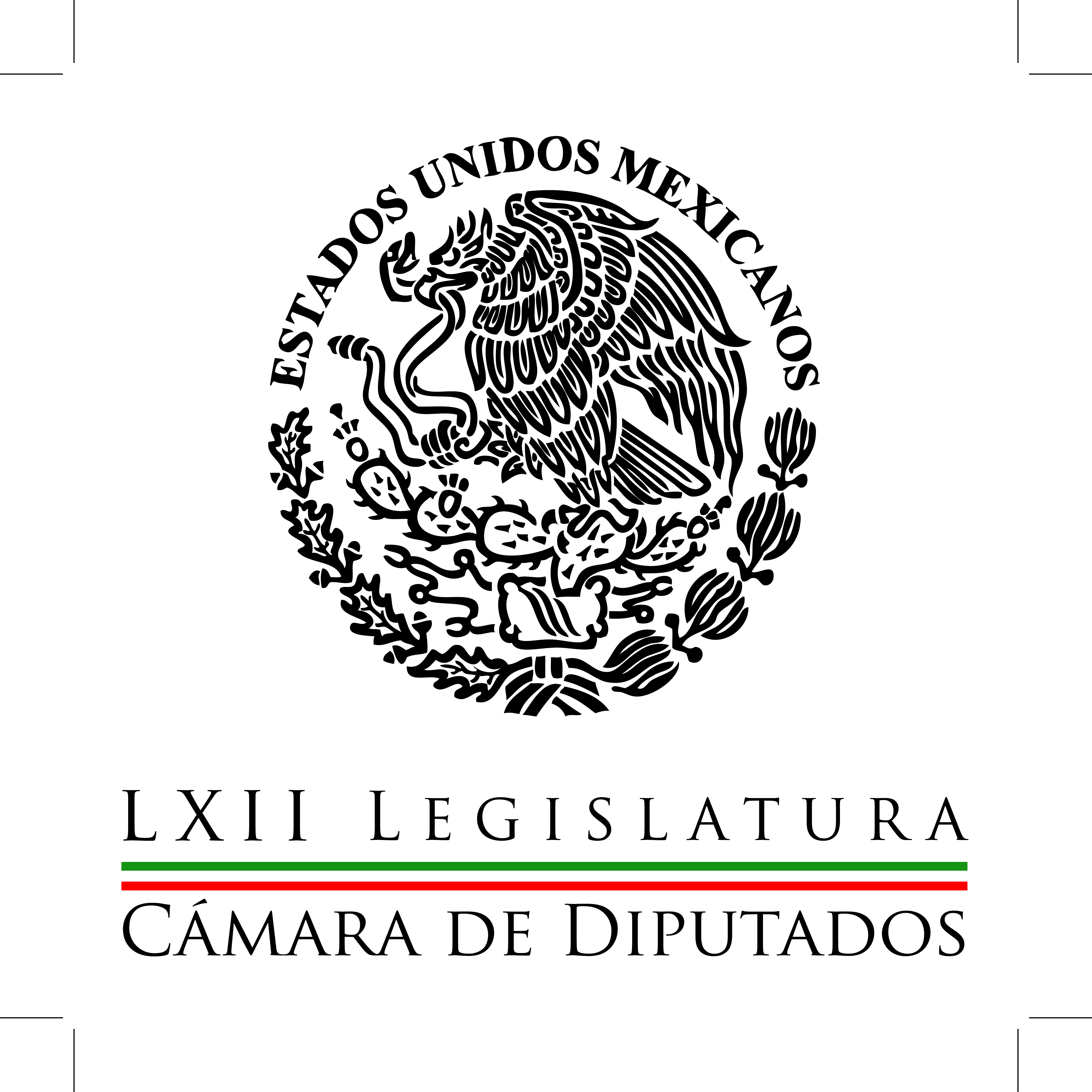 Carpeta InformativaPrimer CorteResumen: Diputados llaman a no caer en la trampa de la violenciaLos hechos violentos en manifestaciones divide opiniones entre legisladores  No se requieren más comisiones, urgen políticas públicas contra impunidad: BeltronesManlio Fabio Beltrones: Diputados tienen más de 90% de coincidencia en los temas del PEF Hoy podría quedar aprobado el dictamen del presupuesto de Egresos 2015 Mauricio Farah y Raúl González Pérez son los candidatos finalistas para presidir la CNDH  Acusa PRD que solo cúpulas políticas están en la negociación del Presupuesto 2015Pedirán comparecencia de SCT para explicar licitación de tren México-QuerétaroNiega diputado Duarte ser familiar de esposa de AbarcaDiputados fijan posturas sobre fallo de Corte en torno a consultasTortura y malos tratos son práctica generalizada y tolerada en México: ONU12 de noviembre de 2014TEMA(S): Trabajo Legislativo FECHA: 120/11/14HORA: 00:00NOTICIERO: MVS NoticiasEMISIÓN: Primer CorteESTACION: OnlineGRUPO: MVS  0Diputados llaman a no caer en la trampa de la violenciaEn medio de la crisis de inseguridad que vive el país y actos violentos como la quema de una de las puertas del Palacio Nacional, actos vandálicos en la sede del Partido Revolucionario Institucional (PRI) en Chilpancingo y la agresión en Veracruz al senador del Partido de la Revolución Democrática (PRD), Alejandro Encinas, los presidentes de la Mesa Directiva y de la Junta de Coordinación Política de la Cámara de Diputados, coincidieron en condenar la violencia “venga de donde venga”.El diputado Aureoles Conejo, presidente de la Cámara y el diputado Manlio Fabio Beltrones, presidente de la Junta de Coordinación, recalcaron que los actos de violencia en el país, “enrarecen aún más el ambiente” y están siendo aprovechados por quienes están interesados en desestabilizar a la Nación.En particular, el diputado Beltrones admitió que el país vive momentos difíciles, enfatizó que a nadie gusta la impunidad y los sucesos de Iguala, se han extendido por Guerrero, pero no pueden replicarse por todo el territorio nacional.Recalcó que el que pide justicia tampoco puede caer en la violencia y solo el Estado tiene la capacidad de hacer uso de la fuerza, por lo que la ciudadanía no debe “caer en la trampa de los actos violentos”.En tanto, el coordinador del Partido Acción Nacional (PAN), José Isabel Trejo, señaló que México pasa por una situación grave y extraordinaria que obliga al Gobierno Federal a emprender medidas también extraordinarias, porque la inseguridad y la violencia crecen  de manera preocupante. ys/m.TEMA(S): Trabajo LegislativoFECHA: 12/11/2014HORA: 06:16NOTICIERO: Hechos AMEMISIÓN: Primer CorteESTACION: Canal 13GRUPO: Azteca0Los hechos violentos en manifestaciones dividen opiniones entre legisladores  Maxi Peláez, reportera: La impunidad con que operan grupos violentos en las manifestaciones de apoyo a los 43 desaparecidos de Ayotzinapa divide opiniones entre legisladores. El presidente de la Cámara de Diputados, Silvano Aureoles, pidió al Gobierno Federal castigar a los grupos que aprovechan el dolor para cometer actos vandálicos. Pero otros piensan distinto, el líder de los diputados priísta, Manlio Fabio Beltrones, pidió al Gobierno Federal no reprimir para evitar que los violentos se hagan víctima. Y otros, en el PRD demandan una estrategia para evitar que la violencia se desborde. La violencia de las últimas horas en la Ciudad de México, Chilpancingo y Acapulco, causó pánico en la Cámara de Diputados. Este martes después de la sesión, diputados y poco más de cuatro mil trabajadores desalojaron los ocho edificios del palacio legislativo ante el temor de la llegada de una manifestación violenta. Cientos de policías federales resguardaron las instalaciones de la Cámara de Diputados, se dispuso del apoyo de bomberos y ambulancias y todo quedó en un rumor. Duración 3’03’’, nbsg/m. TEMA(S): Trabajo Legislativo FECHA: 120/11/14HORA: 00:00NOTICIERO: MVS NoticiasEMISIÓN: Primer CorteESTACION: OnlineGRUPO: MVS  0No se requieren más comisiones, urgen políticas públicas contra impunidad: BeltronesLuego de que la idea de impulsar un acuerdo nacional para combatir la inseguridad no prosperara y se perfila una Comisión de Estado para atender la problemática, en la Cámara de Diputados, el líder parlamentario del Partido Revolucionario Institucional (PRI), Manlio Fabio Beltrones, declaró que para hacer frente al desafío de la impunidad y la violencia, es preciso ir hacia un mecanismo que permita hacer cumplir la ley y poner un alto a la impunidad, a través de las políticas públicas.Beltrones Rivera señaló que en lo personal, cree que México ya no necesita más comisiones ni crear más leyes, sino ejecutar políticas públicas que eviten la impunidad.“Lo que necesitamos, es una política del Estado mexicano que nos acerque a lo que son mejores términos en los cuales se pueda impartir justicia en este país, que está harto de tanta impunidad”, expresó.“No sé si va a ser un acuerdo, lo que si estoy seguro es que habrá una forma en la cual nosotros integremos la voluntad del Estado mexicano para mejorar lo que son las políticas públicas que nos acerquen a mejor justicia y menos impunidad. Vamos, algo que nos haga surgir la convicción de lo que, lo que debe haber es impunidad cero y para eso se necesitan mejorar en los cuales se administra y procura justicia en México”, abundó el presidente de la Junta de Coordinación Política en San Lázaro.Por su parte, el coordinador del Partido Acción Nacional (PAN), José Isabel Trejo, admitió que desde el inicio, el planteamiento para un acuerdo nacional contra la inseguridad lucía inviable y  por ello, el albiazul esperará a que el Ejecutivo haga una nueva propuesta formal.El coordinador del Partido Verde (PVEM), Arturo Escobar, señaló que a su consideración, una Comisión de Estado, como la que ha proyectado el Ejecutivo Federal y cuyo propósito es hacer cumplir la ley, sería más adecuada.El presidente de la Mesa Directiva de San Lázaro, Silvano Aureoles, dijo que el acuerdo contra la inseguridad no ha fracasado, pero desde su punto de vista lo que se requiere es “usar” la política y los canales de comunicación institucionales para buscar soluciones.Cuestionado respecto a si los gobernantes y la clase política pueden o no “cansarse”, en referencia a la frase utilizada por el procurador Jesús Murillo para referirse al caso Ayotzinapa, el diputado Aureoles Conejo señaló que “nadie debe cansarse, justo en el momento de construir la salida a la crisis que afecta al país. ys/m.TEMA(S): Trabajo LegislativoFECHA: 12/11/2014HORA: 05:48NOTICIERO: Reporte 98.5EMISIÓN: Primer CorteESTACION: 98.5 FMGRUPO: Imagen0Manlio Fabio Beltrones: Diputados tienen más de 90% de coincidencia en los temas del PEF Martín Espinosa, conductor: Los diputados tienen más de 90 por ciento de coincidencia en los temas del Presupuesto de Egresos de Federación para el año próximo y está previsto que se presente al Pleno en la sesión del próximo jueves, afirmó el coordinador priista Manlio Fabio Beltrones. El también presidente de la Junta de Coordinación comentó que los temas a los que se les han dado prioridad son el campo, las carreteras rurales y los fondos para cultura y deporte. Duración 34’’, nbsg/m. TEMA(S): Información General FECHA: 12/11/14HORA: 6:19NOTICIERO: Primero NoticiasEMISIÓN: Primer Corte ESTACION: Canal 2GRUPO: Televisa 0Hoy podría quedar aprobado el dictamen del presupuesto de Egresos 2015 Enrique Campos Suárez, colaborador: Está previsto que hoy quede aprobado el dictamen del Presupuesto de Egresos de la Federación para el 2015 en la Cámara de los Diputados. Poco más de 50 mil millones de pesos fueron reasignados principalmente para los ámbitos de infraestructura y seguridad pública. En los últimos puntos que se analizarán esta la polémica posibilidad de distribuir cinco mil millones de pesos para que cada uno de los 500 diputados gestione diez millones de pesos para obras en su distrito. Insert de Arturo Escobar, coordinador del Partido Verde Ecologista de México en la Cámara de Diputados: "Creo que sería muy importante encontrar un mecanismo que genere absoluta certeza de cómo se va a gastar y que se va a gastar". Ma.m. TEMA(S): Información GeneralFECHA: 12/11/2014HORA: 05:40NOTICIERO: Reporte 98.5EMISIÓN: Primer CorteESTACION: 98.5 FMGRUPO: Imagen0Mauricio Farah y Raúl González Pérez son los candidatos finalistas para presidir la CNDH  Martín Espinosa, conductor: Sólo quedan dos candidatos finalistas para ocupar la Comisión Nacional de los Derechos Humanos, Mauricio Farah, quien fuera secretario general de la Cámara de Diputados; así como Raúl González Pérez, abogado de la Universidad Nacional Autónoma de México. Así que entre ellos dos se va a decidir al nuevo comisionado nacional de Derechos Humanos. El grupo parlamentario que había mostrado su interés por respaldar la reelección de Raúl Plascencia Villanueva, el PAN, ya mejor se echó para atrás y decidió por mayoría de votos optar por una renovación en la presidencia de la Comisión Nacional de Derechos Humanos. Duración 54’’, nbsg/m. TEMA(S): Trabajo Legislativo FECHA: 120/11/14HORA: 00:00NOTICIERO: MVS NoticiasEMISIÓN: Primer CorteESTACION: OnlineGRUPO: MVS  0Acusa PRD que solo cúpulas políticas están en la negociación del Presupuesto 2015En el marco del análisis del Presupuesto 2015, la secretaria de la Comisión de Presupuesto de la Cámara de Diputados, Socorro Ceseñas, integrante de la bancada del Partido de la Revolución Democrática (PRD), denunció que la negociación se está llevando a cabo “en corto” y entre las muy altas esferas de San Lázaro y la Secretaría de Hacienda y Crédito Público (SHCP).Ceseñas Chapa señaló que aunque la Comisión está instalada en sesión permanente, los integrantes no han sido llamados a reunión plenaria, misma que se prevé, se lleve a cabo hasta la tarde de éste miércoles 12 de noviembre.Lo anterior, para evitar la discusión del paquete económico y se puedan hacer observaciones a lo planteado por el Ejecutivo Federal.“Yo he sido muy claridosa en el tema de cuál es la ruta de aprobación del Presupuesto de Egresos. Y les digo: cuál ruta quieres, ¿la legal o la real? La legal, es la que nos señala la Constitución y la real es: que la negociación se da a nivel cupular, con los cabilderos de peso que el Ejecutivo determina con quién sí y con quién no, y si acaso con algunos de los coordinadores de los grupos parlamentarios y hasta ahí”, remarcó.Entre los elementos por revisar y corregir en el presupuesto, consideró, está la asignación de  2 mil millones de pesos a dos direcciones generales de la Secretaría de Desarrollo Social (SEDESOL), que bien podrían reasignarse a áreas que requieren recursos.Tras solicitar que los recursos para los pueblos indígenas sean suficientes, la legisladora señaló que en el paquete de Egresos, hay rubros burocráticos y áreas no prioritarias a las que se están destinando partidas innecesarias.“Por qué está solicitando incrementos millonarios, que representan dos mil millones de pesos para dos direcciones: la Dirección General de Participación Ciudadana, con 500 millones, y con mil 500 para la Dirección General de Promoción Social? Hay una total opacidad de asignación de recursos a dos direcciones que dependen de la Secretaría de Desarrollo Social y estaremos muy al pendiente”, advirtió.Entre otras, refirió, las escuelas normales, el ajuste en el pago de pensiones de trabajadores jubilados del ISSSTE, atención a víctimas, ex braceros y otros rubros que hasta el momento están fuera del presupuesto. ys/m.TEMA(S): Trabajo Legislativo FECHA: 12/11/14HORA: 00:00NOTICIERO: MVS NoticiasEMISIÓN: Primer CorteESTACION: OnlineGRUPO: MVS  0Pedirán comparecencia de SCT para explicar licitación de tren México-QuerétaroLa bancada del Partido Acción Nacional (PAN) en la Cámara de Diputados, anunció que solicitará la comparecencia del titular de la Secretaría de Comunicaciones y Transportes (SCT), Gerardo Ruiz Esparza, para que explique los motivos reales de la cancelación de la licitación del tren de alta velocidad México-Querétaro.El presidente de la Comisión de Comunicaciones y diputado panista, Juan Carlos Muñoz, señaló que el secretario Ruiz Esparza, debe informar cuánto le costará al país pagar la indemnización a los inversionistas, en su mayoría de origen chino, a quienes se había adjudicado la licitación.Acompañado por diputados panistas por Querétaro, Muñoz Márquez agregó que aunado a la comparecencia, se solicitará a la Junta de Coordinación Política, que acceda a crear la Comisión Especial propuesta para dar seguimiento al proyecto del tren México-Querétaro, así como al nuevo Aeropuerto Benito Juárez, de la Ciudad de México.En su oportunidad, el diputado Marcos Aguilar, presidente de la Comisión de Régimen, Reglamentos y Prácticas Parlamentarias, demandó que la dependencia federal explique de manera formal, las razones jurídicas que orillaron al Ejecutivo Federal a decidirse por la revocación de la licitación. Al considerar que no hay razones técnicas válidas para cancelar un proyecto  como el del tren México-Querétaro, el diputado Aguilar Vega señaló que de confirmarse esa teoría, los responsables de licitar de manera irregular el proyecto, deben responder ante la autoridad. “Habrá que iniciar de manera inmediata acciones de responsabilidad en materia política, en materia penal y en materia administrativa para que resarzan el daño que se pueda causar a la Administración Pública Federal”, expuso. ys/m.TEMA(S): Trabajo Legislativo FECHA: 120/11/14HORA: 00:00NOTICIERO: MVS NoticiasEMISIÓN: Primer CorteESTACION: OnlineGRUPO: MVS  0Niega diputado Duarte ser familiar de esposa de AbarcaEl diputado federal del Partido de la Revolución Democrática (PRD) por el estado de Guerrero, Catalino Duarte, negó tener relación familiar o política alguna con el alcalde con licencia de Iguala, José Luis Abarca y con su esposa, María de los Ángeles Pineda, el primero recluido por el asesinato y desaparición de los 43 estudiantes normalistas de Ayotzinapa y la segunda, arraigada por sus lazos con organizaciones del crimen organizado.Al iniciar la sesión ordinaria de éste martes en San Lázaro, Duarte Ortuño pidió a la autoridad federal revisar su “árbol genealógico”, para verificar que no tiene nexo alguno con señora Pineda.“Que alguien de mala fe, con el interés de perjudicar mi imagen ha señalado que nosotros somos familiares de la señora Abarca. Nada qué ver. Que verifiquen todos mis datos, es una falsedad y lo podemos comprobar verificando el árbol genealógico, y además, verificando los registros de las oficialías del Registro Civil. Es una falsedad”, aseveró”.El legislador aprovecho para criticar el desempeño de la Procuraduría General de la República (PGR) en las indagatorias sobre el caso Iguala, porque no ha podido brindar elementos suficientes para establecer el paradero de los estudiantes. Aseveró que en su entidad natal, “todos” están al tanto y conocen de los lazos del alcalde de Cocula, de extracción priista, con el crimen organizado; así como con la autoridad enSan Miguel Totolapan, donde se han llevado a cabo “cientos” de levantones. ys/m.TEMA(S): Trabajo Legislativo FECHA: 12/11/14HORA: 00:00NOTICIERO: MVS NoticiasEMISIÓN: Primer CorteESTACION: OnlineGRUPO: MVS  0Diputados fijan posturas sobre fallo de Corte en torno a consultasDiputados federales fijaron en el pleno su postura en torno a la decisión de la Suprema Corte de Justicia de la Nación (SCJN) de determinar inconstitucionales las solicitudes de consulta popular sobre salarios mínimos y en materia energética.La diputada Martha Gutiérrez Manrique, del PRI, señaló que nadie puede eludir su responsabilidad ante la interpretación de la SCJN, lo cual resolvió con instrumentos legales que el mismo Congreso dotó.La figura de consulta popular puede perfeccionarse para que sea un instrumento viable y eficaz, opinó la legisladora del Partido Revolucionario Institucional (PRI).Para el diputado panista Fernando Rodríguez Doval, en las interpretaciones de la Corte sobre el control de constitucionalidad de las consultas populares, dejó de lado “el principio pro persona”, pues más de dos millones de ciudadanos propusieron aumentar el salario mínimo.En opinión del legislador del Partido Acción Nacional (PAN), la SCJN tiene que establecer un control de constitucionalidad es decir, “en el caso de las consultas, tiene que decidir si éstas se ajustan o no a la Constitución”.La perredista Amalia García Medina expresó que no sólo se le niega a los millones que firmaron la solicitud de consulta, sino a todo México, porque el país tiene derecho a ser consultado y a decidir sobre su presente y su futuro.“Por eso discrepamos de la Suprema Corte de Justicia de la Nación, y lo decimos de manera clara y subrayada: no estamos de acuerdo en que se violente un derecho que ya está en la Constitución”, añadió la legisladora del Partido de la Revolución Democrática, fuerza política que planteó una consulta en materia energética.Antonio Cuéllar Steffan, diputado del Partido Verde Ecologista de México (PVEM), resaltó la actuación de la Corte, que fue en estricto apego a la Constitución, a la división funcional de Poderes, a las decisiones emanadas de los órganos encargados de la interpretación y control constitucional, se respetarán.La legisladora de Nueva Alianza, María Sanjuana Cerda Franco, opinó que “la resolución del alto tribunal brinda la oportunidad de asumir el compromiso de proteger la consulta popular de todo intento de partidización y que se convierta en un mecanismo de propaganda política”.Refirió la importancia de explicar a la ciudadanía el por qué se promovieron consultas populares con la finalidad de revocar disposiciones constitucionales y leyes vigentes, cuando este instrumento no tiene alcances revocatorios. ys/m.TEMA(S): Trabajo Legislativo FECHA: 120/11/14HORA: 00:00NOTICIERO: MVS NoticiasEMISIÓN: Primer CorteESTACION: OnlineGRUPO: MVS  0Tortura y malos tratos son práctica generalizada y tolerada en México: ONULa Cámara de Diputados recibió el informe del Relator Especial de la Organización de Naciones Unidas (ONU) sobre la tortura y otros tratos o penas crueles, inhumanos o degradantes, Juan Méndez.El documento publicado en la Gaceta Parlamentaria de San Lázaro indica que la tortura y malos tratos que siguen a la detención de personas y antes de que éstas sean puestas a disposición de la justicia, son una práctica generalizada y se presentan en un contexto de impunidad.Agrega que en tales hechos, es activa la participación de fuerzas policiales y ministeriales de casi todas las jurisdicciones, así como de las Fuerzas Armadas.A ello se suma, explica el expediente, la tolerancia, indiferencia o complicidad por parte de médicos, defensores públicos, fiscales y jueces.Recalca que las medidas para evitar la tortura y tratos crueles inhumanos o degradantes son “débiles”, en especial en los primeros momentos de una detención, y al momento de asegurar investigaciones prontas, independientes, exhaustivas e imparciales.Plantea que en los registros de detención, los exámenes médicos son deficientes, no dan cuenta de las denuncias o evidencias de tortura, y tampoco hay un control adecuado sobre la legalidad de las detenciones ni los plazos para la presentación al Ministerio Público.Quienes son detenidos, abunda, no tienen acceso a una defensa adecuada en lo inmediato, las declaraciones se realizan sin intervención judicial ni la presencia de abogados, no se inicia investigaciones de oficio ni se excluyen pruebas obtenidas bajo tortura, lo que deriva en interpretaciones incorrectas y restrictivas del Protocolo de Estambul.Aunque el marco normativo se ha fortalecido con reformas en materia de derechos humanos, de atención a las víctimas y al Código de Justicia Militar, sigue pendiente la tipificación federal de la tortura conforme a los estándares internacionales, la eliminación del arraigo  y la creación de jueces de ejecución penal, abunda.El reporte dice que los casos de tortura en México siguen siendo altos, persiste la impunidad y no hay mecanismos de reparación integral.Hace notar que van en aumento las denuncias por abusos de la policía durante manifestaciones o contra periodistas y defensores de derechos humanos, casos que tampoco se han investigado de manera efectiva.Expone que hay protocolos de uso de la fuerza en México, pero no hay ley federal que regule esa materia de acuerdo a los estándares internacionales, por lo que es preciso fortalecer el Mecanismo de Protección para Personas Defensoras de Derechos Humanos y Periodistas.Añade que la impunidad de la tortura y los malos tratos alienta su repetición y agravamiento, por lo que el Estado debe establecer medios para investigar y sancionar debidamente esos actos.Entre las recomendaciones hechas por el relator de la ONU, están la de tipificar la tortura a nivel federal y conforme a instrumentos internacionales, velar por que las leyes federales y estatales contemplen las obligaciones y garantías que derivan de la prohibición absoluta de la tortura; investigar, procesar y sancionar debidamente los casos, que el delito sea imprescriptible y se repare el daño sufrido por las víctimas.De igual modo, sugirió modificar el Código de Justicia Militar, para que los casos de tortura cometidos entre militares sean juzgados en el fuero civil; restringir en la Constitución y demás leyes, la detención sin orden judicial, eliminar el arraigo y la prisión preventiva oficiosa.En cuanto a las investigaciones sobre casos de tortura, el relator pidió a México investigar los casos como tales y retomar las indagatorias sobre la Guerra Sucia; asegurar investigaciones imparciales, independientes y exhaustivas; así como garantizar que los responsables serán procesados y castigados penal y administrativamente.Asimismo, pide suspender a todo funcionario que sea investigado por tortura y malos tratos, documentar los casos en que jueces y fiscales no ordenen investigación de oficio de casos de tortura, y garantizar la separación de los servicios periciales de los Ministerios Públicos, a fin de que los casos se conduzcan de manera imparcial.Sobre la prevención de la tortura, el representante de la ONU refrendó la petición de retirar en definitiva a las  fuerzas armadas de las tareas de seguridad pública.Pide asegurar el registro inmediato y completo de las detenciones, aplicar exámenes médicos rigurosos a fin de corroborar cualquier evidencia de tortura y malos tratos y sancionar a las autoridades que incumplan tales medidas.Solicita garantizar el acceso a un abogado desde el momento de la detención y que esté presente durante todas las diligencias.Recomienda a jueces y fiscales que rechacen toda prueba o declaración obtenida bajo tortura, malos trato y violación a las garantías individuales; en ese entendido, el Estado deberá comprobar que la evidencia en los casos no fue producto de la tortura.Plantea que México debe garantizar la independencia del Mecanismo Nacional de Prevención, evitar el hacinamiento carcelario; implementar mecanismos de denuncia sencillos, confidenciales e independientes y ofrecer apoyo médico y psicológico adecuado a los detenidos, al igual que proteger en particular a migrantes y personas con algún tipo de discapacidad.Aunado a ello, pide tomar las medidas necesarias para prevenir y castigar severamente cualquier tipo de represalias contra quienes denuncien torturas o malos tratos; garantizar el derecho de las víctimas a la reparación integral del daño y reconocer públicamente la dimensión de la impunidad en caso de tortura y malos tratos. ys/m.INFORMACIÓN GENERALTEMA(S): Información General FECHA: 12/11/14HORA: NOTICIERO: En los Tiempos de la RadioEMISIÓN: Primer Corte ESTACION: 103.3 FMGRUPO: Fórmula 0Dolores Padierna: Privatización de ferrocarriles  Dolores Padierna, colaboradora: La red de transporte ferroviario de pasajeros quedó suspendido desde la privatización de Ferrocarriles Nacionales de México. Recordarán ustedes que esa privatización trataba de modernizar el sistema ferroviario e impulsar su competitividad y el crecimiento de los ferrocarriles, pero los resultados de ese proceso de privatización, iniciado en 1996 por Ernesto Zedillo Ponce de León, sólo trajo como consecuencia la desaparición del transporte de pasajeros, el abandono de las rutas y una pésima administración. Por eso nosotros consideramos muy positivo que en el Plan Nacional de Infraestructura 2014-2018 se incluyera a los trenes rápidos México-Querétaro, México-Toluca y Mérida-Cancún. El primero comenzó mal. El Programa Nacional de Infraestructura estableció que este proyecto tendría un costo de 43 mil 579 millones de pesos y la oferta de la compañía entre comillas ganadora fue de 50 mil 820 millones de pesos, es decir 25 por ciento más de este proyecto. Por eso qué bueno que se tomó la decisión de reponer el procedimiento de licitación y estudiar otros proyectos. 1’ 44”, Ma.m. TEMA(S): Información General FECHA: 12/11/14HORA: 7:12NOTICIERO: Grupofórmula.comEMISIÓN: Primer Corte ESTACION: onlineGRUPO: Fórmula 0Piden PAN, PRD y PT investigar a César Duarte por enriquecimiento ilícito. Senadores del PAN, PRD y PT, pidieron a la Procuraduría General de la República, a la Secretaría de Hacienda, a la Comisión Nacional Bancaria y de Valores y al Banco de México, iniciar una investigación en contra del gobernador de Chihuahua, César Duarte.Esta investigación es por el presunto delito de enriquecimiento ilícito, luego de que realizara la compra del 15 por ciento de las acciones del banco Progreso Chihuahua por 65 millones de pesos.Señalan en un punto de acuerdo firmado por 30 legisladores que los ingresos del gobernador no justifican ni son suficientes para realizar la inversión de 65 mdp.El banco fue autorizado por la CNBV en marzo pasado y resultó de la fusión de Unión de Crédito Progreso Acala, Financiera Popular y única Casa de Cambio.Según los legisladores, Duarte utilizó recursos públicos en su beneficio y el de su esposa Bertha Olga Gómez, así como del presidente de la junta central de Agua, Carlos Gerardo Hermosillo y del secretario de Hacienda de Chihuahua, Jaime Herrera. TEMA(S): Información General FECHA: 12/11/14HORA: 5:44NOTICIERO: En los Tiempos de la RadioEMISIÓN: Primer Corte ESTACION: 103.3 FMGRUPO: Fórmula 0Leopoldo Mendívil: Las candidaturas  Leopoldo Mendívil, colaborador: Muy buen día. El 15 de enero del año 2011, envié un mensaje a Luis Rubio, seguramente, ustedes conocen a ese economista y analista político de altos vuelos, pero también abierto a otros destinatarios como el entonces presidente de la República, les hablo -claro- de Felipe Calderón, y bueno, también a los que buscaron las candidaturas presidenciales para que fueran levantando antenas. Nadie hizo caso y ahora estamos viviendo los resultados de ello. En síntesis dije a Luis Rubio que su artículo del día anterior me había hecho recordar una visita que hice a Egipto en enero de 1980 y a la peor pregunta que me punzó en aquel viaje: ¿qué se rompió entre los fundadores de aquella inmensa civilización y los que conocí tres décadas atrás? Su común denominador, agregué, es el poder faraónico, pero los de entonces lograron el portento de su civilización y los modernos sólo conservaron la explotación, el so juzgamiento y el abuso. Quizás en las últimas décadas algún gene logró la recuperación étnica que provocó el triunfo del Egipto actual con una revolución que en sólo 18 días destronó al último faraón con una nueva y milagrosa arma: el teléfono celular. El futuro llegó a México y el escenario actual da cuenta de lo poco o nada que aquel mensaje fue leído, entendido y aplicado. Y aquí estamos preocupados por esa voz tan inútil, pero tan importante del tiempo condicional compuesto o antepretérito, del verbo haber: ¿Si lo hubieran atendido, estaríamos como estamos? Y luego, la duda terrible del futuro simple: ¿A dónde nos llevan? 2’ 10”, Ma.m. TEMA(S): Información General FECHA: 12/11/14HORA: 7:16NOTICIERO: Primero NoticiasEMISIÓN: Primer Corte ESTACION: Canal 2GRUPO: Televisa 0Enrique Campos Suárez: Podría colapsarse la industria turística de Acapulco Enrique Campos Suárez, colaborador: Acapulco y su industria turística están a punto de sufrir un muy severo golpe este próximo fin de semana, después de los actos violentos alrededor del estado de Guerrero, incluido por supuesto el puerto. De acuerdo con la Asociación de Hoteles y Moteles, han sido canceladas 14 mil reservaciones que estaban previstas para el puente del aniversario de la Revolución. 22”, Ma.m. TEMA(S): Información General FECHA: 12/11/14HORA: 8:00NOTICIERO: Grupofórmula.comEMISIÓN: Primer Corte ESTACION: onlineGRUPO: Fórmula 0México tiene un horizonte muy optimista en crecimiento económico: Peña Nieto El presidente Enrique Peña Nieto afirmó ante empresarios chinos que hoy México tiene un horizonte muy optimista y alentador en cuanto al ritmo del crecimiento de su economía.Afirmó que las reformas estructurales se están cumpliendo en los tiempos y plazos para acelerar su instrumentación y algunas están dando beneficios, pero es claro que la maduración de los mismos se dará en el mediano plazo.Al clausurar el Foro de Negocios México-China, el mandatario federal dijo también que es alentador que en el mes de octubre se alcanzó una cifra récord en el número de empleos formales creados.De acuerdo a datos del IMSS, en octubre de este año se crearon 172 mil 134 puestos formales de trabajo, esto es 28 mil 543 puestos más que en el mismo mes del año pasado.No obstante, dijo que lo más relevante es que esta cifra hace de octubre, comparado con cualquier otro mes de cualquier año, el mes en que se han generado mayor número de empleos."Cifra muy alentadora que nos permite acumular en estos primero diez meses del 2014 la creación de 827 mil 166 puestos de trabajo, esto es 237 mil más que en el mismo lapso del año pasado, en pocas palabras 40 por ciento más que en 2013".Además de alentadoras, estas cifran "evidencian el ritmo que nuestra economía está observando y mejorando hasta este final de año".Luego de explicar cada una de las reformas estructurales que se han impulsado en México, Presidente Peña Nieto aseguró que nuestro país ofrece ventajas competitivas y llamó a los empresarios chinos a ver en México una plataforma para invertir, lo que genera empleos para el país.Dijo que es confiable invertir en nuestro país, "es por eso la oportunidad que los hombres de negocios pueden tener en México y con ello contribuir al desarrollo de nuestra economía y a la generación de empleos".El mandatario mexicano resaltó la presencia de los hombres de negocios de México que trabajan con sus pares chinos para estrechar más la relación económica entre las dos naciones.Destacó también que México está pasando un proceso de cambio que le permita acelerar el crecimiento económico, de ahí las reformas transformadoras que están abriendo un nuevo camino para el país.Al mismo tiempo, hacen de México un destino confiable a las inversiones, por eso el intereses que estamos dejando aquí, de la oportunidad que pueden tener los hombres de negocios en el país. Ma.m. TEMA(S): Información GeneralFECHA: 120/11/14HORA: 00:00NOTICIERO: MVS NoticiasEMISIÓN: Primer CorteESTACION: OnlineGRUPO: MVS  0Peña viaja en tren rápido en Shanghái y anuncia más inversiones chinasLuego de la controversia por la cancelación de la licitación del tren rápido México- Querétaro, a una empresa china, en Shangai, el presidente Enrique Peña Nieto recorrió 30 kilómetros en ocho minutos abordo de un tren de las mismas condiciones y anunció que próximamente habrá más inversiones de este país en México.En su tercer día de actividades en China, el jefe del Ejecutivo mexicano en compañía de autoridades de Shangai y empresarios, hizo un recorrido en un tren que corrió a 300 kilómetros por hora, y posteriormente al clausurar el Foro de Negocios México- China, adelantó que con base en los acuerdos que firmará con su homólogo Xi Jiping, habrá más inversiones en nuestro país. “Y que se acompaña de que muy posiblemente se estén dando en los próximos meses a partir de los varios acuerdos que estaremos suscribiendo con el presidente Xi Jinping el día de mañana que tendrá lugar la visita de estado o el evento oficial de visita de Estado de México a China”.El presidente Peña Nieto recordó que en el marco de este relanzamiento de la relación México- China, han surgido muchos acuerdos y alianzas entre empresas y empresarios de este país con los mexicanos para crear negocios.Indicó que espera que próximamente, y con base en la existencia de muchas inversiones chinas en varias partes del mundo, también se concreten negocios de esta nación en México, que desencadenen fuentes de empleo y oportunidades de crecimiento.En este punto, el primer mandatario mexicano, refirió que en los 10 meses de este año en comparación con el mismo periodo del 2013, se ha observador un enorme crecimiento de empleo que ha motivado una cifra muy alentadora. ys/m.TEMA(S): Información GeneralFECHA: 120/11/14HORA: 00:00NOTICIERO: MVS NoticiasEMISIÓN: Primer CorteESTACION: OnlineGRUPO: MVS  0Expresa papa Francisco I cercanía con mexicanos tras desaparición de normalistasEl papa Francisco expresó hoy su cercanía a todos los mexicanos por los "momentos dolorosos" que están viviendo tras la desaparición, y el probable asesinato, de los 43 estudiantes de la escuela Normal de Ayotzinapa.Francisco hizo un paréntesis en sus saludos a los fieles de lengua española durante la tradicional audiencia de los miércoles en la Plaza de San Pedro para mencionar el caso de los estudiantes mexicanos y mostrar su cercanía a las familias y a todo el país.La ocasión sirvió al papa para lanzar una denuncia de la "dramática realidad" y "la criminalidad" que existe tras el tráfico de drogas.El pasado 29 de octubre durante la audiencia general, Francisco había ya pedido oraciones por el dolor del pueblo mexicano, "que sufre por la desaparición de sus estudiantes".Los 43 jóvenes desaparecieron el 26 de septiembre en Iguala y presuntamente fueron asesinados por miembros del cártel Guerreros Unidos. ys/m.Carpeta InformativaSegundo CorteResumen: Ruth Zavaleta: Estamos esperando tener una reunión con los padres de las víctimasPiden diputados de izquierda atender recomendación para evitar torturaProponen que Nobel de la Paz sea negociador en GuerreroSenado elegirá mañana al nuevo titular de la CNDHEl CCE de Guerrero reporta la pérdida de 12 mil empleos directosMéxico informa a ONU sobre caso AyotzinapaRetienen normalistas camiones en Chiapas El mejor mes en creación de empleos en casi dos años: IMSS12 de noviembre de 2014TEMA(S): Trabajo LegislativoFECHA: 12/11/2014HORA: 07:37NOTICIERO: Cadena TresEMISIÓN: Segundo CorteESTACION: Canal 28GRUPO: Imagen0Ruth Zavaleta: Estamos esperando tener una reunión con los padres de las víctimasHoracio Castellanos (HC), conductor: Y esta mañana aquí en el estudio de La Primera Emisión, la Cadena 3 Noticias, recibimos con mucho gusto a la diputada federal por el Partido Verde Ecologista de México, Ruth Zavaleta, quien es integrante de la comisión que da seguimiento a la desaparición de los normalistas de Ayotzinapa. Ruth, bienvenida a La Primera Emisión. Ruth Zavaleta (RZ), integrante de la Comisión de seguimiento sobre el caso de normalistas desaparecidos: Muchas gracias, Horacio. Un saludo al auditorio. HC: Gracias. Cuéntanos cómo les va con este trabajo, en este encargo oficial de la Comisión especial por Guerrero e iguala, donde además tú eres también oriunda. RZ: Así es. HC: Cuéntanos cómo está el menester político. RZ: Bueno, en términos generales, la Comisión tiene la responsabilidad de dar seguimiento a lo que vayan resultando las investigaciones y ver quiénes son los responsables y darle un informe a la Cámara de Diputados... HC: Informe que presentaron la semana pasada. RZ: Entregamos... ni siquiera un informe ni preinforme, entregamos unos avances de lo que hemos realizado porque ya había mucha inquietud de parte de los legisladores por discutir el tema y por todo lo que ha salido las noticias. Lo que hicimos nosotros puede reunirnos con el procurador de la República, con el secretario de Gobernación... HC: ¿Pero eso fue antes de su conferencia el viernes o después? RZ: Sí, claro, antes. También reunión con el gobernador anterior, o sea, seis una serie de reuniones con todos los actores antes de que se definiera ya toda esta última entrevista del procurador; estamos esperando ahorita tener una reunión con el procurador, tener una reunión con los militares también, que están exigiendo las personas del Partido del Trabajo y Convergencia, que se haga una reunión con los militares y estamos esperando también tener una reunión con los padres de las víctimas. No hemos tenido la reunión con los padres de las víctimas, se ha estado buscando a algunos de ellos, sin embargo, han estado en sus actividades tanto de protesta como de reuniones... HC: Pero ¿ellos lo están negando o alguien está controlando la agenda de los padres? RZ: No, más bien, ellos traen su agenda respecto a las movilizaciones que ellos hacen y no han tenido tiempo de... HC: Pero con el procurador se reúnen cada vez que él lo necesita. RZ: Pues sí, seguramente porque tienen, obviamente información que darles y, ellos esperan que... HC: ¿Ellos tienen desconfianza de las autoridades pero no están confiando en ustedes como comisión que está trabajando para esquiar en paralelo estas investigaciones? RZ: Fíjate que no, no están teniendo relación con nosotros. Algunos de los normalistas, de los jóvenes, intentaron incluso involucrarse en la comisión, o sea decir, "nosotros vamos a participar pero sólo que estemos tanto de la Comisión" y eso no era posible, porque realmente las reuniones que realiza la Comisión, pues son reuniones institucionales donde no podemos llevar a las víctimas -desde mi punto de vista- a una reunión... HC: ¿La comisión aquí está comprometida? Cuando surge por este tema de Ayotzinapa, a ¿a qué se compromete y en qué tiempo? RZ: A darle seguimiento, o sea, los tiempos son los que... tenga que agotarse para poder terminar la investigación, a darle seguimiento a las investigaciones que se realizan. No investigamos, porque nosotros no vamos a... HC: No son Ministerio Público. RZ: No, claro, o sea, nosotros recibimos la información de las diferentes instituciones y estamos haciendo las valoraciones políticas; que es ahí donde hemos tenido algunos conflictos porque a la hora de las balaceras políticas, obviamente ya cada quien tiene sus propios intereses dentro de sus partidos políticos, como has visto y entonces se empiezan a dar discursos más de señalar responsables en términos de la opción política o en términos de la rentabilidad política que en términos de lo que la Comisión en realidad ha recibido. HC: ¿Y la comisión que opina sobre los reportes que ha dado la PGR el viernes pasado y el de hace dos días? RZ: Mira, la Comisión tiene obviamente dos definiciones muy claras que, es de acuerdo con el gobierno, la desaparición forzada, creo que eso lo han estado aceptando como Gobierno Federal, y otra definición que si bien es cierto, es consensuada, entra la Comisión que es el crimen de estado, no es así como se define en el caso de la Procuraduría, porque para nosotros el crimen de estado se define a partir de que participaron policías municipales, sin embargo, esto en el contexto internacional tiene otra tesitura, tiene otro significado, entonces lo que se ha dedicado por parte del gobierno -entiendo- es asumir una responsabilidad que realmente -desde el punto de vista- no le corresponde en términos... HC: ¿Cuál? RZ: De haber hecho el crimen directo, o sea, es así de que ya lo señalan de que el Presidente o el gobierno Federal, es el responsable de los actos criminales, cuando en realidad es el responsable de dar respuesta a nivel internacional y ha estado dando respuesta a nivel nacional, internamente tú ves la atención que tiene con los normalistas que incluso el propio Presidente de la República ha estado atendiendo y dándole seguimiento a las investigaciones. HC: ¿Pero tú consideras o la Comisión considera que eso es hacerse responsables de esto? Porque más bien hay una crítica en el sentido de lo que ha pasado con el jefe del presidente, la visión que se tienen... RZ: Yo creo que sí se han hecho responsables de las investigaciones pero no se pueden hacer responsable de que hayan hecho un acto criminal como Estado Federal, como Gobierno Federal, de eso todo mundo ha estado de acuerdo en la Comisión; Sin embargo, los discursos a veces van enfocados a decir "el gobierno federal es el responsable de los hechos en iguala" puede ser en términos de estado, como concepto general, pero no puede ser en concreto porque cada municipio, cada estado... HC: Cuando subrayas esta parte de asumir la responsabilidad que, visto de esta manera, tal pareciera que no les corresponde, ¿estaríamos hablando de intereses políticos con miras a la temporada electoral que viene en nuestro país? RZ: Yo creo que sí; yo creo que hay un manejo del discurso y un uso de la información, muchas veces para estar siendo... HC: Bueno, más que de discurso, en este caso del caos y de la tragedia. RZ: Y también del discurso que hacen objeto los legisladores a veces, o los actores políticos, o sea, por ejemplo, esto de decir "no somos responsables nosotros porque es una investigación que debería hacer del ámbito federal y no del fuero común" yo creo que no es tan cierto, o sea, yo creo que en el caso del federalismo, nosotros hemos luchado y hemos peleado todos los partidos políticos para que haya autonomía de los estados y los estados podrán determinar el momento de tener no solamente ingresos, sino también, tener cierto desarrollo tanto democrático como social y económico. Entonces, en ese aspecto, yo creo que cada quien nos tenemos que ser corresponsables de lo que se tiene que realizar y la gobernabilidad en cada estado depende también mucho de la primera actuación del gobernador y de los presidentes municipales. HC: Sí, aquí estamos hablando de politiquerías y campañas electorales, ¿cambiaría el manejo de esto si el gobierno del estado de Guerrero fuera de otro partido político y si los actores presuntamente responsables, es decir, los alcaldes y los munícipes, fueran de otro partido político?, ¿cambiaría esta preocupación, esta responsabilidad de la que hablas? RZ: Ya no porque ahorita recordemos que al gobernador ya lo quitaron, pusieron a un interino... HC: No, me refiero en el momento de los hechos, si Guerrero hubiera estado gobernado por otro partido que no fuera él PRD y si el alcalde de Iguala fuera de otro partido, que no fuera el PRD... RZ: No, yo... bueno, aquí hay que definir una cosa, Guerrero ha recibido mucho apoyo del gobierno Federal, independientemente de que era de otro partido. Guerrero tuvo 17 visitas del Presidente de la República, a diferencia de otros estados que requieren también de la visita del Gobierno Federal. HC: ¿Fuera de lo del tema de los desastres naturales o con los temas? RZ: Con los temas de los desastres, sí, pero también en actividades comunes de desarrollo social, por ejemplo, Rosario Robles, el propio secretario de Gobernación, o sea, todo mundo... HC: ¿Pero eso es bueno o eso es una amenaza? RZ: ¡No!, eso es bueno. O sea, yo creía que eso era una buena coordinación, entonces, en ese aspecto, yo porque cada estado debe hacerse corresponsable también de las cosas que suceden en su estado, claro, tener el apoyo de la Federación, tener el impulso, pero también cada estado tiene la responsabilidades de cómo se desarrolle su estado. HC: Ruth, sobre la relatoría que sugiere el discurso de la PGR, de Murillo Karam y de las escenas que permitieron que, por cierto, los padres de familia dijeron aquí y ayer, precisamente, que le pidieron al procurador que no las diera a conocer. La historia que nos cuenta este video, ¿qué es lo que opinas al respecto sobre esto y la tesis de la PGR sobre los eventos en Ayotzinapa? RZ: Mira, yo que lo que es cierto, o sea, y otro que estos delincuentes están siendo la verdad, creo... ¿por qué? Porque yo soy guerrerense, o sea, no tanto porque soy diputada y estoy investigando la Comisión, o sea, la crueldad y el nivel de violencia derivados de la ignorancia incluso, o permíteme decir algo, de la estupidez, porque tú oyes cómo están relatando y no te encuentras un móvil lógico a que haya sucedido una tragedia tan grande y yo creo que ellos están relatando algo que sí hicieron y que, lamentablemente aunque todos deseáramos que los jóvenes regresaron a su casa, como toda la gente está opinando en todas las encuestas, la mayoría creemos que están muertos. HC: Mira, sean los jóvenes normalistas o no, tanto en las fosas como en el basurero de Cocula, hay seres humanos y restos de seres humanos -presumiblemente seres humanos-que perdieron la vida ahí en un evento fatídico sea normalistas o no debe de haber una preocupación en la opinión pública, en las autoridades, y, por la gente que murió en ese lugar. ¿Qué nos cuenta esta historia sobre lo que está pasando en el tejido social en Guerrero, en la política, y porque también eso de pronto se vuelve es tan importante cuando venimos un sexenio con más de 30 mil desaparecidos? RZ: Horacio, lo que nos dice es que Guerrero es un estado con particularidades que se deben de estudiar, o sea, es un caso diferente a la violencia en general del país. Guerrero es un estado muy pobre, de los tres estados más pobres; es el primer estado productor de mariguana, el primer estado productor de amapola -ahora que resultaron todas las investigaciones se descubrió eso- y eso te da unas características de ir creando, con el combate al crimen organizado -que no estoy diciendo si estuvo bien o mal- simplemente con el combate al crimen organizado, las estructuras del narcotráfico turón que buscar cómo seguir operando y lo que hicieron fue filtrar a las autoridades locales. Esto que sucedió de irse involucrando las autoridades locales hizo crecer un estado de impunidad en Guerrero, o sea, Guerrero es el primer estado del país en desapariciones forzadas, o sea, eso venía sucediendo desde hace muchos años, no es nuevo y, la impunidad, que es el mal de todo el país pero en particular en Guerrero, estaba sustentado precisamente en que las autoridades estaban involucradas en los actos criminales. HC: Ruth, para terminar. ¿Qué viene en esta historia?, ¿en qué va a terminar el trabajo de la Comisión?, y ¿qué relación guardan ahora ustedes con el Gobierno Federal? RZ: Nosotros vamos a seguir tendrá reuniones con el Gobierno Federal. En esta semana creemos que vamos a tener la reunión procurador, con los militares, vamos entregar nuestro informe, vamos hacer algunas recomendaciones o sugerencias al pleno respecto a lo que nosotros investiguemos de responsabilidades políticas, de responsables de estos actos, pero sobre todo, nos pronunciamos porque no haya impunidad, porque se castigue a los culpables, porque esto no vuelva a suceder y, obviamente nos vamos a luchar para que desde la Cámara de Diputados, cosas que hagan falta, como la Ley a Víctimas o el Sistema para Investigar las Desapariciones Forzadas, sí se establezcan en nuestro país y podamos tener un protocolo correcto cada vez que tengamos este tipo de conflictos, que espero, que no vuelva a suceder, pero siempre es bueno tener las normas muy claras, precisamente para que no haya impunidad y para que sigan luchando para que haya justicia y procuración de justicia en este caso. HC: Ruth Zavaleta, gracias por su presencia esta mañana aquí en el estudio de La Primera Emisión y que esperamos nuevamente con alguna revelasen sobre estos temas y, por supuesto, el acontecer de su trabajo en la clase política. Gracias y buenos días.RZ: Gracias, Horacio; buen día. Duración 11’08’’, nbsg/m. TEMA(S): Trabajo legislativo FECHA: 12/11/14HORA: 13:41NOTICIERO: Notimex / YahooEMISIÓN: Segundo Corte  ESTACION: Online GRUPO: Notimex 0Piden diputados de izquierda atender recomendación para evitar torturaLegisladores del Partido de la Revolución Democrática, Partido del Trabajo y Movimiento Ciudadano llamaron a atender el informe del Relator de la ONU, Juan Méndez, sobre tortura, integrado luego de su visita a México.Indicaron que es necesario que toda autoridad policiaca, militar, de investigación o migratoria evite el uso de la tortura y otras prácticas degradantes, y que aquellos casos donde se cometan sean investigados y sancionados con apego a derecho.Elena Tapia Fonllem, del PRD; Loretta Ortiz Ahlf, del PT y Ricardo Mejía Berdeja, de MC, mencionaron que la Cámara de Diputados recibió ayer el Informe de la visita a México del Relator Especial sobre la Tortura y otros tratos o penas crueles, inhumanos y degradantes de la ONU, Juan Méndez.Comentaron que el relator expone que la tortura en México ocurre en detenciones arbitrarias y que generalmente afecta a personas de menores ingresos.Señalaron que la tortura es un problema para el que no hay estadísticas ni registros, y falta voluntad política al aplicar el marco jurídico para la erradicación y sanción.Por otro lado, dieron a conocer que el relator de la ONU recomienda a México eliminar cuanto antes las restricciones en su legislación relativa a la aplicación del Estatuto de Roma de la Corte Penal Internacional.Los países que ratifican el Estatuto de Roma de la Corte Penal Internacional se comprometen a cooperar plenamente con ella y a cumplir su obligación primordial de investigar y enjuiciar los crímenes de genocidio, de lesa humanidad y de guerra en sus tribunales nacionales.Los legisladores consideraron que es de gran importancia que la Cámara de Diputados retome esta discusión, que fue “sepultada” en marzo por el voto de los partidos Revolucionario Institucional (PRI), Verde Ecologista de México (PVEM) y Nueva Alianza, contra las iniciativas que presentamos quienes suscribimos este comunicado y fueron objeto de un dictamen positivo. /gh/mTEMA(S): Trabajo Legislativo FECHA: 12/11/14HORA: 14:02NOTICIERO: MilenioEMISIÓN: Segundo Corte  ESTACION: Online GRUPO: Milenio Proponen que Nobel de la Paz sea negociador en GuerreroEl diputado Víctor Manuel Jorrín Lozano, de Movimiento Ciudadano, se pronunció por la intervención de un premio Nobel de la Paz como negociador para resolver la inconformidad social en Guerrero.En conferencia de prensa, señaló la necesidad de lograr la reactivación económica de ese estado, y dijo que la figura del negociador históricamente ha funcionado en otras negociaciones que han ocurrido en movimientos sociales."Se busca generalmente alguien externo, que no tenga nada que ver en el asunto y que tenga credibilidad. En este caso puede ser la propuesta de algún representante internacional de la ONU, puede ser algún otro representante de carácter profesional como un premio Nobel de la Paz que tenga la credibilidad y la confianza por parte de ambos actores que están en conflicto esta sería la propuesta", señaló. /gh/mINFORMACIÓN GENERALTEMA(S): Trabajo LegislativoFECHA: 12/11/14HORA: 09:06NOTICIERO: Milenio.comEMISIÓN: Segundo  CorteESTACION: OnlineGRUPO: Milenio0Senado elegirá mañana al nuevo titular de la CNDHEl Senado elegirá hasta mañana al nuevo presidente de la Comisión Nacional de Derechos Humanos porque algunos grupos parlamentarios definirán hoy su propuesta de terna, dijo la senadora perredista Angélica de la Peña.En entrevista radiofónica con Ciro Gómez Leyva, la presidenta de la Comisión de Derechos Humanos en la Cámara alta explicó que hasta ahora solo el PAN y el PT han presentado formalmente su propuesta de terna. Dijo que el resto de los grupos parlamentarios deberán presentar hoy sus propuestas, ya que las comisiones unidas de Derechos Humanos y Justicia están convocadas a las 9 de la mañana de este jueves solo para elegir la terna de tres candidatos que será llevada al pleno."Vamos a que sea uno de los primeros puntos del orden del día, y antes de que termine la sesión estaremos tomando protesta del nuevo presidente o presidenta de la CNDH".Hasta anoche, los distintos grupos parlamentarios perfilaban como finalistas al secretario general de la Cámara de Diputados, Mauricio Farah, y al abogado de la UNAM Luis Raúl González Pérez, mientras que el actual ombudsman, Raúl Plascencia, no figuraba en las ternas.  agb/mTEMA(S): Información General FECHA: 10/11/14HORA: 07:45NOTICIERO: Ciro Gómez Leyva por la MañanaEMISIÓN: Segundo CorteESTACION: 104.1 FMGRUPO: Radio Fórmula0Arely Gómez: Nuevo presidente de la CNDHCiro Gómez Leyva (CGL), conductor: Saludamos a ahora a la senadora Arely Gómez, que forma parte de la Comisión de Justicia del Senado. Areli, qué gusto, buenos días. Arely Gómez (AG), integrante de la Comisión de Justicia del Senado: Hola Ciro, gusto en saludarte y saludar al auditorio que nos escucha. CGL: ¿El PRI tiene ya su lista de aspirantes a la presidencia de la Comisión Nacional de Derechos Humanos? AG: Mira, nosotros como grupo parlamentario vamos a tener todavía una reunión para fijar nuestra postura en el día de hoy, pero tenemos ya algunas personas que ya están totalmente perfiladas para estar en nuestra terna y que ya han alcanzado los consensos del grupo. Tenemos a…, sin decir un orden de prioridad, sino vamos a decirlo mejor por orden alfabético, a Luis Raúl, digo a Mauricio Farah, Luis Raúl González Pérez, ellos ya tienen los consensos del grupo parlamentario. En el tercer lugar nosotros traemos a Miriam Cárdenas, que es una experta en derechos humanos, ha sido ombudsman de su estado y tiene una gran trayectoria en el tema de derechos humanos. Pero también tenemos a Carlos Pérez Vázquez, que es, actualmente está en la Suprema Corte de Justicia de la Nación. CGL: En Derechos Humanos. AG: Haciendo un trabajo, a Carlos Pérez, que ha hecho un gran trabajo por los derechos humanos en la Suprema Corte. Entonces nosotros aún no hemos definido el tercer lugar de quién lo ocuparía. CGL: Los dos primeros entonces son Mauricio Farah, Luis González Pérez. AG: Exactamente. CGL: ¿Y el tercer nombre saldrá entre Miriam Cárdenas y Carlos Pérez? AG: Exactamente, y posteriormente esos será, los nombres al interior del grupo parlamentario. Pero como tú has podido ver, este proceso ha sido de grandes consensos, desde sacar la convocatoria, tardamos algunos días. Pero para lograr que fuera una convocatoria totalmente por unanimidad, lo estamos procesando en dos comisiones: tanto en la Comisión de Derechos Humanos, de la cual soy integrante, y en la Comisión de Justicia, de la cual soy secretaria. Ambas comisiones hemos procesado, con una gran transparencia y profesionalismo esto, y ha sido un consenso entre todos los integrantes de las comisiones. Y de la misma manera, queremos sacar a la persona que dirigirá la Comisión de Derechos Humanos en estos próximos cinco años, ya sea un ombudsman, o una ombudsman, la persona que asuma este cargo, un cargo que, como todos lo sabemos, es de una gran importancia y trascendencia para el Estado Mexicano. CGL: Bueno, llamó la atención, pensábamos que el PRI podría todavía pensar en Raúl Plascencia, Arely. AG: Tampoco está totalmente definido eso, pero nosotros hemos apoyado siempre a Raúl Plascencia, pero ahorita te digo, tendremos la reunión alrededor de las 12:00 del día y estaremos mañana, hasta el día de mañana, se va a elegir la terna. El día de la mañana estamos citados a las 8:00 de la mañana y yo ya recibí un comunicado de Comisión de Justicia y de Comisiones Unidas para que las 9:00 de la mañana estemos ya votando la terna, ya que los grupos parlamentarios hayan procesado sus propuestas. CGL: Bueno, entonces plenamente acordados Mauricio Farah y Raúl González Pérez, esto por el lado del PRI. AG: Absolutamente. CGL: Y dos nombres más, de los cuales podrá salir el tercero, la tercera propuesta del PRI para la terna, que serían Miriam Cárdenas y Carlos Pérez. Pero no me queda claro, no han descartado del todo a Raúl Plascencia. AG: Mira, Raúl Plascencia siempre lo hemos traído y lo han traído varios grupos parlamentarios, lo importante es que también él tendría que reunir los consensos ¿me entiendes? Entonces en eso es el tema de que estamos nosotros ahorita trabajando, para lograr esto y también para tener una reunión con… los coordinadores tendrán una reunión con los, entre ellos, para poder ya definir las ternas y poder mañana votarla. CGL: Bueno. AG: Votarla tanto en el seno de comisiones, y posteriormente estaría mandando a votarse en el Pleno del Senado, donde por las dos terceras partes y es un voto secreto. CGL: Muy bien, muy bien, pues estaremos muy atentos, gracias por esta información, Arely. AG: Nombre, gracias a ti, estaremos en comunicación por todo lo que se nos vienen entre hoy y mañana. Nosotros en cuanto tengamos definida la terna, tenlo por seguro, porque el propósito del grupo parlamentario del PRI, es hacer este proceso transparente y nosotros nos estaríamos comunicando, sino también para informar en cuanto tengamos nuestra terna ya definida. CGL: Gracias Arely, buen día. AG: Hasta luego Ciro. CGL: Arely Gómez, senadora del PRI, entonces a ver, Mauricio Farah, Luis Raúl González Pérez están como propuestas firmes, fuertes tanto del PRI como del PRD, PRI y PRD alcanzarían mayoría. Y tenemos entendido que también, vamos a hablar más adelante con senadores del PAN, con el senador Roberto Gil, tenemos entendido que estos dos nombres también los propone el PAN. Entonces podremos dar prácticamente como un hecho de que en la terna estarán Mauricio Farah, Luis Raúl González Pérez. Los otros nombres, el tercero, el PRI proponen a Miriam Cárdenas y a Carlos Pérez y el PRD, ya sea a Ricardo Bucio, a Luis González Plascencia, a Sara Irene Herrerías o a Patricia Olamendi. Vamos a hablar en unos momentos con el senador Roberto Gil del PAN y ya tendríamos completas ya las propuestas y de esos nombres saldrá el próximo presidente de la Comisión Nacional de Derechos Humanos. Duración 6´21´´, ys/m.TEMA(S): Información General FECHA: 12/11/14HORA: 11:11NOTICIERO: Notimex / Rotativo EMISIÓN: Segundo Corte  ESTACION: Online GRUPO: Notimex 0Senado impulsa reforma para promover vivienda socialEl Senado destacó la aprobación de una iniciativa que adiciona la fracción IX al artículo 30 de la Ley de Vivienda, que impulsa y obliga a que sindicatos y patrones establezcan programas reales de construcción de vivienda social para los trabajadores.La presidenta de la Comisión de Vivienda de esta cámara del Congreso, María Elena Barrera Tapia, señaló que el modelo de la política habitacional en el país aún es excluyente.Ello, dijo, ya que está estructurado en torno a lo que se puede llamar el enfoque de la “financiación”, donde se erige la lógica financiera que domina y condiciona los componentes del proceso de producción de vivienda.En entrevista, comentó que con la ley vigente en la materia se redefinieron los lineamientos de la política nacional en vivienda, así como los contenidos del Programa Nacional de Vivienda, creándose una estructura de manera ordenada y funcional denominada “Sistema Nacional de Vivienda”.“El texto legal vigente determinó que el Ejecutivo federal contará con un Consejo Nacional de Vivienda que tendría como objeto proponer medidas de planeación, formulación, instrumentación, ejecución, y seguimiento de la política nacional en este tema”, explicó.Además, “una Comisión Intersecretarial de Vivienda encargada de garantizar la ejecución coordinada de los programas y el fomento de las acciones en esta materia”, mencionó.Barrera Tapia expresó que el Estado Mexicano implementó políticas habitacionales, creando organismos y mecanismos para dotar de una vivienda a los trabajadores, estableciendo una estrategia para contar con fondos que le permitan cumplir con la previsto en la ley.La legisladora mexiquense detalló que en la estrategia concurren tres figuras: el trabajador, el patrón y el Estado, quienes participan económicamente de manera proporcional en la aportación, integración y conformación de los fondos.Aseveró que bajo ese esquema es necesario que los trabajadores participen en el diseño y la aplicación de las políticas públicas en materia de vivienda, para velar por sus intereses y sus derechos.Subrayó que como la vivienda es una garantía constitucional, es preciso que los representantes del sector obrero concurran en la vigilancia y observancia del cumplimiento de este mandato establecido en la Carta Magna.“Es de suma importancia la intervención de los representantes de los trabajadores en la toma de decisiones en materia de vivienda de nuestro país, ya que son ellos quienes generan los recursos para la ejecución de los programas de vivienda”, destacó.Barrera Tapia aseveró que la normatividad en materia de vivienda debe aplicarse bajo los principios de equidad e inclusión social.“Es atendible la propuesta legislativa de incorporar a los representantes de los sectores laborales y organizaciones sindicales al Consejo Nacional de Vivienda, pues con ello se atiende a los principios de pluralidad y equidad”, indicó.Además, agregó, a la participación articulada de todos los actores productivos en el diseño y desarrollo de la Política Nacional de Vivienda. /gh/mTEMA(S): Información General FECHA: 12/11/14HORA: 08.05NOTICIERO: En los Tiempos de la RadioEMISIÓN: Segundo CorteESTACION: 103.3 FMGRUPO: Radio Fórmula0Javier Corral: El gobernador César Duarte es socio mayoritario de Banco Unión ProgresoOscar Mario Beteta (OMB), conductor: Bien, vamos a platicar con el licenciado Javier Corral, como usted sabe él es senador del Partido Acción Nacional por el estado de Chihuahua. Senador, muchas gracias y muy buen día. Javier Corral (JC), senador del Partido Acción Nacional por el estado de Chihuahua: Muy buenos días Oscar Mario. OMB: Bueno, pues llama mucho la atención esta nota que aparece hoy en un diario en donde se señala o esto lo daban a conocer ustedes, algunos integrantes de la bancada del Partido Acción Nacional en el Senado, pero también del PRD y del PT, que el actual gobernador de Chihuahua, César Duarte, pagó 65 millones de pesos para hacerse de un banco allá en su estado, que se llama Banco Progreso Chihuahua, licenciado Corral. JC: Así es, un grupo de senadores, Oscar Mario, del PAN, del PRD, del PT y de Movimiento Ciudadano hemos incorporado en el orden del día del Senado de la República una propuesta con punto de acuerdo para exhortar a la Procuraduría General de la República y a la Comisión Nacional Bancaria y de Valores, así como la Secretaría de Hacienda y Crédito Público a realizar las investigaciones pertinentes de una manera imparcial, independiente, autónoma, para fincar las responsabilidades penales y administrativas que correspondan a un hecho y a los participantes de ese hecho, pues que constituye un verdadero escándalo en nuestro estado de Chihuahua. Y se trata precisamente de una denuncia presentada en el estado de Chihuahua por el licenciado Jaime García Chávez, que ha sido respaldada por miles de chihuahuenses decididos a conformar incluso un movimiento ciudadano, Unión Ciudadana, con relación a la participación del gobernador del estado como nuevo socio mayoritario del Banco Unión Progreso. El gobernador del estado, a través de un fideicomiso que formó con su esposa, la señora Bertha Olga Gómez, se constituyó como uno de los principales socios con la adquisición del 15 por ciento de las acciones vía contrato de fideicomiso. El 15 por ciento de las acciones lo representó un depósito de 65 millones de pesos, con el objetivo de que la fiduciaria, que es Banco Mercantil del Norte, Sociedad Anónima, efectuara la adquisición precisamente de acciones del Banco Progreso de Chihuahua, que es una institución bancaria de reciente creación, a partir de un proceso de fusión que autorizó la Comisión Nacional Bancaria y de Valores entre lo que era la antigua Unión de Crédito Progreso, Atala -otra empresa-, una Sociedad Financiera Popular y una casa de cambio Sociedad Anónima. Incluso a este banco el gobernador del estado, a través del secretario de Hacienda del Gobierno del estado, que a su vez es el director y fundador del banco, me refiero a Jaime Ramón Herrera, han hecho transferencias de fondos del Gobierno del estado, han conducido depósitos por cerca de 834 millones de pesos con bajísimas tasas de interés. Un fondeo que, hay que decirlo también, sirvió para que este nuevo Banco Unión Progreso, del que el gobernador de Chihuahua ahora es socio mayoritario, adquiriera un crédito de Grupo Financiero Scotiabank Inverlat, que ni más ni menos se tenía contra un adeudo: el del propietario del hotel Soberano de Chihuahua. Durante algunos meses se especuló mucho en la opinión pública chihuahuense que el gobernador había adquirido el banco... el hotel Soberano, no se aportó ningún elemento más, que el rumor extendido de que el gobernador ya se había quedado con el banco, digo, con el hotel, es un hotel muy lujoso, es un muy buen hotel; y hasta que se descubrió la constitución de este nuevo banco y la participación del gobernador se tuvo el hilo del porqué se decía entonces esto. La denuncia que nosotros estamos respaldando y que queremos que el Ministerio Público Federal investigue con toda claridad e imparcialidad... Pone al descubierto una sofisticada maquinación fraudulenta de la ley y de los recursos económicos que administran el gobernador y varios de sus colaboradores más cercanos ¿verdad? Se trata de una… de toda una operación en la que van y dos o tres funcionarios se convierten en los socios principales, entre ellos el gobernador, de un conjunto de más de tres mil accionistas, que bajo esta operación se diluyen en términos de su participación. Pero pues evidentemente hay tres o cuatro cosas importantes qué preguntarnos de este asunto. La primera es: ¿pues de dónde se hizo el gobernador del estado…? OMB: ¿Cuál es el sueldo de Javier Duarte? JC: El gobernador del estado tiene un sueldo acreditado de 120 mil pesos al mes. OMB: Perdón, César Duarte. JC: Sí, César Duarte. OMB: Aja. JC: Pero a ver, si el patrimonio personal es la suma de los ingresos fruto del trabajo, la renta, el rendimiento, la donación, la herencia, el salario, al gobernador de Chihuahua no le alcanza juntándolas todas. Hasta hace poco era un líder cenecista, su actividad empresarial mayor fue el de vendedor de autos usados; luego se convirtió en líder del Comité Municipal del PRI en Hidalgo del Parral, Chihuahua; hemos sabido de una pequeña participación en una pequeña constructora en Parral; luego fue diputado local, diputado federal dos veces, y ahora gobernador del estado. OMB: O sea, de vendedor de coches a diputado y a gobernador no le alcanza para juntar estos 65 millones de pesos que pagó por acciones del Banco Progreso Chihuahua pues. JC: No le alcanza, aquí estamos a lo que se le conoce dentro de figuras jurídicas como “enriquecimiento inexplicable”, y por supuesto que también existen elementos, por eso se le ha acusado también de peculado y de uso abusivo de atribuciones, porque evidentemente pues el gobernador ha dispuesto de fondos públicos para reforzar los fondos del banco, los activos financieros del banco, incluso en una clara muestra de beneficio y provecho personal, por lo siguiente. Este banco, Unión Progreso de Chihuahua, ofrece en espectaculares que hoy mismo uno puede localizar en la ciudad de Chihuahua, Oscar Mario, en el Boulevard o en la vía del canal, ofrece rendimientos por 6,7 por ciento de interés.. OMB: Seis, seis… ¿un pagaré? JC: Una inversión. OMB: Seis punto… bueno es altísima ¿no? JC: Sí, 6.7 por ciento. OMB: ¿Y cómo le hacen? JC: Bueno, no sobra decir qué, cuál es la operación que les permite ofrecer estas tasas de interés, lo que sí puedo decir es el contraste de la tasa de interés con la que el gobierno del estado recibe de este mismo banco por sus depósitos al gobierno de Chihuahua los fondos conducidos por 834 millones de pesos, les son retribuidos intereses en una tasa menor al 4 por ciento. Entonces aquí también tenemos un elemento muy claro de cómo todo está planteado pues para beneficiarse en lo personal. OMB: Y el gobierno de Chihuahua pues ha de ser el mejor cliente del Banco Progreso Chihuahua. JC: Yo creo que hasta ahora, en términos de depósitos de un monto de esta naturaleza, sí, efectivamente el gobierno del estado hasta ahora es el depósito mayor que tenemos. Hay otros funcionarios públicos, incluso hay un amigo muy cercano del gobernador del estado, el que le prestó precisamente los aviones para la campaña a la gubernatura, que es otro de los socios, Galván, que tiene también cerca del 8 por ciento del banco con un depósito de cerca de 45 millones de pesos. De ahí pues que nosotros consideremos que una denuncia de este tamaño, un documento tan robusto, tan sólido como el que se ha presentado ante las instancias legales, constituya un desafío para las instituciones y por supuesto, es un reto formidable para las autoridades federales, para el Presidente de la República, para el procurador General de la República. En un momento en el que el país se hace una exigencia de que la inconformidad se conduzca por la vía pacífica, por los cauces legales. Y yo creo que tenemos que demostrarle al país que sí tiene sentido tomar esos cauces y hacer una apuesta por Estado de Derecho y por las instituciones, porque una actitud distinta o una inacción perdón, frente a denuncias como ésta provoca mucho desaliento entre la gente. Se mencionan casos de corrupción, se menciona el enorme enriquecimiento de muchos gobernadores, no se aportan prueban a veces, o es sólo con base en dichos o en rumores. Pero hay que demostrar que tiene sentido presentar denuncias penales cuando se tienen los elementos probatorios, porque habrá consecuencias y eso es a lo que a nosotros estamos apostando. OMB: Que es el combate a la impunidad, ¿no? JC: El combate a la impunidad, ese es el problema que está en el centro. OMB: Porque dicen bueno, corrupción hay en todos lados, pero México se distingue por la impunidad, bueno es lo que señala. JC: Por supuesto, la impunidad creo que es el cáncer que destruye la vida del país, porque lo único que hace es multiplicar la corrupción, desalienta la participación ciudadana, el llamado “pacto de impunidad”, Oscar Mario, por el que todos se tapan todo. Es transversal a partidos, a niveles de gobierno, a poderes de la unión, en donde con elementos sólidos, nosotros tenemos de esta denuncia, de esta denuncia penal los elementos. OMB: ¿Ya presentaron una denuncia en contra del gobernador? JC: Ya, ya se presentó. OMB: ¿Cuándo fue eso, cuándo fue eso? JC: El 22 de septiembre se presentó en la Procuraduría General de la República. OMB: ¿Y por qué no se…?, bueno el escándalo comienza hoy, pero a nivel, a nivel nacional, pero le pregunto, porque por ejemplo, viendo o regresando el caso de Iguala, en Guerrero todos, todos en el municipio y muchos en el estado, sabían de los antecedentes de José Luis Abarca y su esposa. Localmente era un hecho muy conocido, lo mismo allá en Chihuahua, este escándalo, pues ya data desde hace tiempo en aquella entidad, bueno y ustedes, usted es chihuahuense. JC: Sí, a ver, desde hace más de dos años y desde diferentes latitudes del estado, incluidos los intramuros del propio gobierno y de su mismo partido, se empezó a hablar del incremento patrimonial del gobernador, que compraba aquí, que compraba allá. OMB: Pero él no cuidó que se hiciera a través de otras personas, ¿o sea en el caso de Banco Progreso Chihuahua las acciones están a su nombre? JC: Sí, lo voy a explicar. OMB: Pero entonces es un error, bueno, qué bueno que sea así, por lo usted dice se dice se está destapando, pero ahí no tuvo cuidado. JC: Efectivamente, aquí en todo esté…, la rumorología que se advertía por ejemplo, que estaba comprando en algunos ranchos, como éste hecho que acabo de mencionar de que se hacía del Hotel Soberano en la capital del estado, que remodelada propiedades de su familia. Todos estos rumores, pues efectivamente tenían mucha consistencia en términos de fuentes y de todas esas cosas, pero efectivamente era a través de otras personas, o sea no había mayores datos. El rumor creció exponencialmente, tanto así incluso, que el propio gobernador salió a desmentir que andaba de comprador y lo salió a desmentir por cierto, en un conjunto de medios de comunicación que nunca habían tocado el asunto ¿verdad?, pero como el rumor era tan fuerte, salió a desmentirlo. OMB: Pero hace dos años. JC: Desde hace dos años. OMB: Desde hace dos años. JC: … este rumor y todas estas versiones. OMB: ¿Cuánto llegó César Duarte en la administración? JC: Lleva cuatro años. OMB: Le faltan dos. JC: Está ejerciendo su quinto año, ahora el tema de esta denuncia, pues precisamente la importancia de esta denuncia es que…, no se aparta del rumor, simplemente toma la concreción de los hechos. ¿Por qué?, porque tenemos el número del contrato, o sea el contrato de fideicomiso de administración e inversión que formó él y su esposa Bertha, que se formalizó ante el Notario Público número 6, en noviembre 2012, con la cantidad de 65 millones de pesos, es el número 744743 Él pensó que se podría ocultar o mantener oculto los participantes de este fideicomiso porque a final de cuentas en el banco, pues efectivamente tú no vas a encontrar el nombre de César Duarte. Por eso el tesorero del estado, el secretario de Finanzas del gobierno del estado, que también es el director y fundador de este banco, salió a decir que en el banco que él dirigía -al mismo tiempo que es secretario de Finanzas- el gobernador no tenía ninguna participación directa. Entonces dice uno: "Ah, caray. ¿Cómo que no tiene ninguna participación directa?" Pues nada más a través de 65 millones del fideicomiso que formó. Creyeron que lo podrían ocultar. Bueno, es también muy importante señalar que el propio notario, el propio notario hace constar que el que integra el fideicomiso es gobernador constitucional del estado de Chihuahua. Yo me supongo pues que el notario público, cuidándose de lo que pudiera sobrevenir a una acción como esa, ¿verdad? Que hizo constar el doble carácter que en ese momento adquiría César Duarte, gobernador y banquero. OMB: Eso con el fin de que no dijera: "Bueno, pues tiene mí, tiene el mismo nombre pero no soy yo". JC: Exactamente, exactamente. Ahora, el tema tiene que ver también con la forma en la que se constituyó este banco, Unión Progreso, porque... OMB: ¿Es Banco Progreso Chihuahua o Unión Progreso? JC: Bueno, es Progreso Chihuahua. OMB: Ah bueno, ¿es la fusión, es La fusión de Unión de Crédito Progreso Acala, Financiera Popular y Única Casa de Cambio? JC: Así es. OMB: Ah, bien. ¿Y todo queda en esta nueva institución que se llama Banco Progreso Chihuahua? JC: Así es. OMB: Muy bien. JC: Banco Progreso Chihuahua, Sociedad Anónima de Capital Variable. OMB: Fusión de las otras cuatro. JC: Así es. OMB: Bueno. JC: Digo Unión Progreso porque pues es el resultado de la fusión, lo que era la entidad más importante, ¿no? Unión de Crédito Progreso. OMB: Bien. Entonces, pues aquí no hay la posibilidad de que los pueda demandar por el famosísimo daño moral. JC: Pero estamos listos para enfrentar cualquier acción jurídica que el gobernador de Chihuahua quiera realizar en ese cauce. OMB: Contra... JC: Y nos daría mucho gusto que el gobernador ya tuviera alguna reacción... OMB: ¿Contra los denunciantes, contra ustedes? JC: Pues sí y contra todos los que estamos suscribiendo, avalando y apoyando esta denuncia que es... OMB: Entonces, ¿ya hay una denuncia presentada ante la Procuraduría General de la República o la procuraduría local, General de la República? JC: A ver, se presentó el 22 de septiembre en la PGR, se presentó el 23 de septiembre ante la fiscalía estatal, pero bueno pues todos sabemos que en el entramado actual, de diseño del Ministerio Público estatal pues es prácticamente imposible que ahí se realice alguna acción auténtica pues porque el fiscal lo nombró, digo, lo puso el gobernador del estado, ¿verdad? Entonces, pues quién va a creer que el procurador de Chihuahua pues va a investigar a su jefe, al que lo nombró procurador... OMB: Sí claro. JC: ...con la concurrencia del Congreso. OMB: Claro. JC: Que está ahí por cierto, Oscar Mario, pues uno de los mayores pendientes de, de la impartición de justicia en México. OMB: De la reforma, sí. JC: Y de las reformas, a partir incluso de todo lo que ha sucedido en Iguala, todo este tema de Guerrero y otros estados del país, ¿verdad? Donde pues es muy importante señalar que no pueden seguir siendo los fiscales y los procuradores pues los miembros del PRI que investigan a los miembros del PRI, o los miembros del PAN que investigan a los miembros del PAN, o los del PRD a los del PRD. OMB: Que es un tema que usted ha traído desde hace mucho, ¿no? JC: Desde hace mucho tiempo. Yo creo en la autonomía del Ministerio Público, federal y local. Ahora, aquí se puso desde el 22 de septiembre, pero la PGR no ha movido un sólo dedo. A ver, no tiene asignado un expediente la denuncia. No hay un número de expediente. Y ahí es donde nosotros decimos y nos preguntamos, ¿va a poder el Procurador General de la República, el ex secretario general del PRI, el licenciado Murillo Karam, ex delegado de la campaña de Enrique Peña Nieto en el Estado de México, el ex gobernador priista en Hidalgo, el delegado de muchas campañas del PRI en muchos estados del país, va a poder sobreponerse a su militancia partidista para cumplir el deber de Ministerio Público que encauzara al gobernador de Chihuahua? Esa es la apuesta que estamos haciendo, en un momento en que el Presidente de la República ha enviado una iniciativa al Congreso para crear la fiscalía nacional autónoma, presumiblemente como un compromiso en contra de la corrupción. Pues vamos a ver hasta dónde llegan realmente en esta intención y en esta voluntad. Aquí tenemos un caso. La Comisión Nacional Bancaria y de Valores tiene claramente en sus manos un caso, que desprende responsabilidades. Tenemos elementos imbatibles y por supuesto, muchas más pruebas desde un conjunto de documentos, en poder del licenciado García Chávez, que ha sido el abogado promovente para aportarlas al Ministerio Público. Obviamente pues no se quiso poner todo sobre la mesa porque era muy importante conocer cuál va a ser la respuesta de las autoridades. OMB: Senador, deme tres minutos. Regresamos con usted, por favor, ¿sí? JC: Con mucho gusto. OMB: Estamos platicando con el senador Javier Corral. PAUSA OMB: Bueno, regresamos a platicar con el licenciado Javier Corral. Usted sabe, él es senador por el Partido Acción Nacional en el estado de Chihuahua. Senador, bueno, para repetir al auditorio, presenta un grupo de legisladores del blanquiazul, del PRD y del PT una denuncia, así lo tengo, si no me va corrigiendo senador por favor. En septiembre de este año, hace apenas unas, unos días, unas semanas, contra el gobernador del estado de Chihuahua, César Duarte. ¿La denuncia es por enriquecimiento inexplicable senador?, ¿podría dejar en claro esto? Tenemos muchas preguntas del auditorio. Dicen: "La denuncia es... ¿cuál es la causa de la denuncia?" JC: Bueno, son distintos hechos que pueden constituir varios delitos, tipificados en el Código Penal Federal, tales como peculado, enriquecimiento ilícito... OMB: ¿La denuncia es contra, contra el personaje, contra el gobernador o contra quien resulte responsable? JC: Se ha enderezado en contra de tres funcionarios: En contra del gobernador del estado, César Horacio Duarte Jáquez... OMB: ¿Específicamente... JC: ...en contra de... OMB: ...su nombre? Sí. JC: ...Jaime Ramón Herrera Corral, que es el secretario de Finanzas... OMB: Del estado de Chihuahua- JC: ...del estado de Chihuahua, y a su vez... OMB: ¿Todavía es secretario de Finanzas? JC: Todavía, todavía es director del banco... OMB: Ah, el director, ¿cómo es, cómo, cómo? JC: ...o sea, tiene los dos cargos. OMB: A ver, ¿es secretario de Finanzas y aparte es director de este banco que se llama... JC: Sí señor. OMB: ...Progreso Chihuahua? JC: Sí señor. OMB: Cuyo control lo tiene el gobernador y su esposa. JC: Sí, es el socio mayoritario el gobernador y su esposa y otros funcionarios. OMB: Sí. JC: Pero Jaime Ramón Herrera tiene doble, pues tiene también su doble condición, así como el gobernador tiene hoy la doble condición de banquero y gobernador, también Jaime Ramón Herrera Corral es director de Finanzas y director del banco. OMB: Oiga, pero es una... ¿Cómo? Pues está, está muy claro. ¿Cómo ponen a su secretario de Finanzas como director de un banco privado? JC: Sí, o sea, ha sido un manejo... OMB: Muy... JC: ...absolutamente... OMB: ...un descuido, un descuido, ¿no? JC: No, no, bueno es un descaro y es un cinismo... OMB: Bueno, desde... Bueno, sí, pues sí. JC: ...porque, porque el descuido, el descuido se puede cometer en términos de, de con quién firma usted el fideicomiso, ante que notario, qué condiciones se pone o que nombres usa, ¿no? Pero es un acto de cinismo el que el director del banco y fundador del banco sea... OMB: Sea secretario de Finanzas del estado. JC: ...el secretario de Finanzas hasta la fecha. OMB: O sea, no, no... Perdón. JC: Y luego también está enderezada contra Carlos Gerardo Hermosillo Arteaga. Y en contra de quien o quienes más resulten responsables. OMB: ¿Él es presidente de la Junta Central de Agua del estado de Chihuahua? JC: Sí, él es el presidente de la junta central de agua porque... ¿Por qué también está en contra de él? Porque él hizo una transferencia al banco de 43 millones de pesos para depositar ahí, en este banco, fondos de la junta de agua. OMB: O sea, son fondos públicos federales y dinero de los chihuahuenses, pues. JC: Sí claro, son "dineros" de... son fondos públicos, o sea, la junta... OMB: ¿Federales y locales, no? Lo poquito que recauda, pero... JC: Federales y locales. OMB: ...lo mucho que les da la Federación, ¿no? JC: Federales y locales, pero además a este banco se condujo también un depósito de 802 millones de pesos, directamente de la Tesorería del Gobierno del Estado de Chihuahua para que ahí se estuvieran ahorrando, ¿no? En este banco. OMB: No, pues, es como un... Es un harakiri, ¿no? JC: Bueno, es que el nivel de impunidad que se vive en el país propicia estos niveles de actuación, o sea, el saberse que no le va a pasar nada, el reconocer un ambiente de ausencia del Estado Derecho, el tener el control en muchos sentidos, de muchas instituciones, del Poder Judicial del estado, el controlar el Congreso del estado, el meterse hasta en las asociaciones ganaderas, empresariales, tener un conjunto de medios de comunicación a su lado por la vía de los convenios de publicidad, eso les crea toda una inconsciencia, también hay que decirlo, y evidentemente una seguridad de protección que les permite hacer eso y muchas otras cosas. OMB: Pero a ver senador, es algo que llama mucho la atención, es la primera vez que se ventila este caso a nivel nacional, pero localmente todos saben de lo que está usted hablando. JC: Mira, en Chihuahua es un escándalo este tema, el problema es que, con muy contadas excepciones en medios de comunicación, particularmente en la radio, debo reconocerlo en donde existe una mayor salida a este tema, este asunto. El conjunto de los medios ha tratado de sofocar este tema, pero cuando salió la denuncia no pudieron no pudieron parar la información, entonces se difundió en primera instancia, donde el asunto tiene un vuelo tremendo pues es en las redes sociales, usted ve los portales de Facebook y los correos electrónicos, como este tema está absolutamente presente. Y tan es así que el lunes pasado, en la ciudad de Chihuahua se determinó conformar un comité organizador de lo que será una asamblea estatal de información, y constitución del movimiento chihuahuense Unión Ciudadana, cuyo propósito único y exclusivo será el de darle seguimiento a las denuncias presentadas. Este movimiento, debo decir, es de carácter plural, participan actores políticos, pero no son los partidos políticos los que lo están conduciendo, porque también ahí, pues hay una gran ausencia, hay que decirlo también, Oscar Mario, hay una gran ausencia, firmeza por lo menos de las dirigencias estatales de los partidos de oposición, que si bien es cierto, han dicho algo sobre el tema, pues tampoco creas que han tomado el asunto como una gran bandera de la anticorrupción, pues porque hay conductas muy vulnerables, hay debilidades en esas estructuras partidarias. Por eso nosotros nos hemos constituido, actores políticos de distintos partidos por qué pues ahí está por ejemplo, así como está el presidente estatal de Morena, está el ex gobernador del estado Francisco Barrio, están empresarios de la capital, están intelectuales, están académicos, miembros del PAN, del PRD, de diferentes organizaciones, de asociaciones, de organizaciones de la sociedad civil en materia de derechos humanos, asociaciones de mujeres, y esta, esta asamblea estatal se va a realizar el próximo, a finales de noviembre, entre el 27 y 28 noviembre en la ciudad de Chihuahua, donde vamos a dar a conocer el estado de la cuestión, por qué desde el 22 septiembre. OMB: Cuando se presenta la denuncia. JC: Se presentó la denuncia y la Procuraduría General de la República no le asigna expediente alguno, o sea ya vamos para un mes y medio, Oscar Mario. OMB: Bien, senador, en esta época del año tenemos que cumplir un poco más con los patrocinadores, a quienes siempre le agradecemos su apoyo, nos da otros tres minutos y regresamos. JC: Sí, con mucho gusto OMB: Bien, estamos con el senador Javier Corral en relación a esta denuncia, en contra del gobernador de Chihuahua, César Duarte, por enriquecimiento inexplicable. PAUSA OMB: Bueno, regresamos a la parte final de esta charla con el licenciado Javier Corral, senador por el estado de Chihuahua, Partido Acción Nacional. Algunos integrantes de la Cámara alta, principalmente PAN, PRD y PT, piden a la Procuraduría, a la Secretaría de Hacienda, a la Comisión Nacional Bancaria y de Valores y al Banco de México iniciar una investigación con base en una denuncia presentada el pasado 22 de septiembre en contra del gobernador de Chihuahua, César Duarte. Los legisladores demandan que se finquen responsabilidades penales y administrativas en contra del mandatario, por el presunto delito de enriquecimiento ilícito, luego de que realizó, además de manera muy transparente (sic), dice el senador Javier Corral, la compra del 15 por ciento de las acciones del Banco Progreso de Chihuahua. Banco Progreso de Chihuahua resulta de la fusión de Unión de Crédito Progreso, Acala, Financiera Popular y Única Casa de Cambio. Pero decía el licenciado Javier Corral que, bueno, uno de los graves errores del gobernador César Duarte es que puso como director de su banco, o del bando del cual tiene control con este porcentaje de acciones, pues nada más y nada menos que a su secretario de Hacienda de Chihuahua, Jaime Herrera. Y hay constancia, decía usted senador, y si no me corrige, de trasferencias tanto de la junta central del agua, como de la tesorería para hacerse de esta institución. JC: Así es, tenemos acreditado distintas transferencias, y la denuncia presentada por el licenciado Jaime García Chávez acredita por lo menos dos de ellas: una por 802 millones de pesos de la Tesorería del Gobierno del Estado de Chihuahua para ahorro de fondos públicos en ese banco, y otra de la junta municipal de aguas y saneamiento, de la Junta Central de Aguas y Saneamiento del Estado de Chihuahua por 34 millones de pesos, nos daría un total de 836 millones de pesos. Precisamente la acusación se ha extendido a ilícitos no sólo de enriquecimiento ilícito, sino también de peculado, de ejercicio abusivo de acciones, de uso indebido de atribuciones y facultades, y de otros que resultan, que cometidos en prejuicio del estado, del patrimonio del estado, pero también hay varios que pueden resultar de los operativos, a violaciones de la legislación bancaria, por la forma en la que ha operado la constitución de este banco. La manera, por ejemplo, en que se ha informado a los demás inversionistas, a los antiguos ahorradores de Unión Progreso y, luego, cómo se han conducido los dividendos. Porque ahí es muy importante que la Comisión Nacional Bancaria y de Valores investigue la estructura accionaría y la manera en que se distribuyen los dividendos del banco. Por eso integramos varios tipos tanto estatales como de la designación bancaria y de valores de nuestro país. OMB: Bueno, entonces pues con esto que han presentado senadores del PAN, del PRD y del PT ante la Procuraduría, Hacienda, Comisión Nacional de Valores (sic) y Banco de México ¿buscan pasar del rumor a los hechos comprobables, senador? JC: Ese es el principal valor de esta denuncia y es el valor de nuestro punto de acuerdo. Queremos pasar de esta época o de esta dinámica en la que se dicen muchas cosas, pero se prueban pocas. Y todos sabemos que pues cuando el río suena, agua lleva, o a veces lleva dinero, pero lo cierto es que sí estamos ante una denuncia muy robusta, muy documentada, con elementos probatorios de gran valor para el Ministerio Público, y debemos de mostrarle a la gente, a la sociedad, no sólo a los chihuahuenses, sino al país, que tiene sentido presentar denuncias como ésta, y que apostar por el deber de México debe ser una apuesta de normalidad democrática, porque en un país en donde la ley es un elemento negociable, es un país que se desfonda en cualquier momento (inaudible) en los meses recientes. Porque nadie cree que se combata realmente la corrupción, nadie cree que la persecución de los delitos sea pareja o que sea sin distingos, sin favoritismos. Y aquí estamos en una enorme oportunidad. Por eso, lo hemos planteado como la oportunidad para que el Ministerio Público, tanto estatal como federal, actúen para que se descubra, se finquen las responsabilidades de toda esta operación en el sentido de los medios institucionales, bancarios, utilizados por el gobernador de Chihuahua, como los méritos para afinar la parte de (inaudible) y que precisamente deriva de utilizar los recursos económicos del estado en beneficio propio y de su señora esposa, así como de los funcionarios que ya hemos señalado. El gobernador siempre se colocó como uno de los principales impulsores de esta fusión, incluso se distrajo y utilizaron recursos económicos del estado de Chihuahua para la publicidad de la autorización del nuevo banco casi, casi presentándolo como un logro de su gestión gubernamental. Lo que no le dijo el gobernador a la gente pues... OMB: Es que era suyo, pues. JC: Es que era suyo, es que cuál era su haber accionario del capital social del Banco Progreso, y toda esa maquinación delictiva bajo el diseño de actos jurídicos de aparente legalidad, pero que no tenía otro propósito que el de obtener su beneficio propio. Así que esa es la importancia de esta denuncia y del seguimiento que los senadores hemos decidido darle a este caso. OMB: Al caso Chihuahua. Finalmente, senador, tenemos como un minutito antes de ir a otra pausa, pero ya a manera de conclusión, muchas preguntas, sobre todo de nuestro directorio en otros estados de la República y también aquí en la capital le cuestionan: "Y a todo esto, ¿qué dice el gobernador César Duarte?". JC: Bueno, el gobernador ha respondido con una campaña a través de otras personas, incluso es una campaña que se ha centrado en descalificar a los promoventes de la denuncia, particularmente a García Chávez, a quien se le han puesto algunos desplegados en la prensa local de Chihuahua. OMB: Pero son demasiado claros los datos que ha dado usted. JC: A ver, estamos ante un dicho del cual el gobernador no podrá sacudirse. O sea, si tú me dices, si me dicen a mí: "¿Cuáles son las cosas en las que el gobernador está absolutamente cuestionado?". Es indiscutible enriquecimiento ilícito y en el uso abusivo de funciones y facultades. No tiene manera de demostrar. A García Chávez se le respondió con calumnias, con difamación. OMB: Al abogado. JC: Al abogado. Y luego, de ahí a todos los que hemos acompañado esta denuncia, ya también hay descalificaciones personales. Bueno, lo que no queremos es eso, que esto se quiera distraer con embates de carácter mediático, sino que se diga: "A ver, esto no es cierto, esto es falso, el fideicomiso que mencionan con el banco". "El fideicomiso, que es un fideicomiso de administración e inversión de banco mercantil eso no es cierto". Que nos nieguen el número 744743, que nos digan: "No son... no son... millones". "El señor Duarte no es el señor Duarte, la señora Bertha Olga no es la señora Bertha Olga". Pero eso no lo dicen. Salen a descalificar a los denunciantes, no a negar la denuncia ni los hechos, y eso es muy importante. OMB: Bueno, pues un caso como el del estado de Guerrero, específicamente el municipio de Chihuahua, en donde a través de esta denuncia que presentan senadores del PAN, del PRD y PT, un caso local de corrupción con base en que usted señala, señor senador, lo hacen de nueva cuenta público, pero a todo el país, para que no sólo localmente quede ésta -no le quiero decir así, pero esta especie si se llega a comprobar- esta especie de fraude, ¿no? JC: Pues es una operación fraudulenta a la ley. ... gobernadores también. OMB: Bueno, pues ya rebasa las fronteras del estado de Chihuahua y yo le aprecio su tiempo para con este espacio, Licenciado Javier Corral. JC: No, el que lo aprecia soy yo. Muchas gracias por la mención a este tema. Realmente debo decirlo, es una bocanada de aire fresco el que desde un ámbito de comunicación como el suyo se mire a los chihuahuenses, siempre estamos muy concentrados a veces en la capital del país, pero la verdad es que el problema de la corrupción es transversal a partidos y a entidades financieras. Y sirve mucho Chihuahua y a México que se eche la mirada a este asunto, después de enormes penas para los chihuahuenses, de enorme vergüenza el nivel de pérdidas que tenemos, pero que pone con claridad el problema de la corrupción política en México. OMB: Bueno, pues entonces dices queremos que se combata la corrupción pero que deje de haber impunidad para quienes cometen este tipo de delitos. JC: Ese es el objetivo. OMB: Bien. Senador, muchas gracias por su tiempo. JC: Al contrario, Oscar Mayo. OMB: Javier Corral. Duración 40´06´´, ys/m.TEMA(S): Información General FECHA: 12/11/14HORA: 13:08NOTICIERO: radioformula.comEMISIÓN: Segundo Corte  ESTACION: Online GRUPO: Fórmula 0México suscribe acuerdo de asistencia con CIDH para caso AyotzinapaEl Estado mexicano reiteró hoy su compromiso y responsabilidad para cumplir cabalmente con las medidas cautelares de la CIDH, así como para asegurar la atención integral a las víctimas de los hechos que resultaron en la desaparición de los 43 estudiantes de la Escuela Normal Rural "Raúl Isidro Burgos", en Ayotzinapa, Guerrero.En ese sentido, representantes del Estado y de los beneficiarios de las medidas cautelares para el caso de los estudiantes de la Normal Rural Raúl Isidro Burgos, concretaron el acuerdo para la incorporación de la asistencia técnica que brindará la Comisión Interamericana de Derechos Humanos (CIDH).El acuerdo es resultado de distintos trabajos realizados por el Estado con la CIDH y con los representantes de los padres de los 43 normalistas desaparecidos, en seguimiento a la implementación de las medidas cautelares decretadas por el órgano interamericano el 3 de octubre de 2014.Igualmente, el acuerdo se da en cumplimiento de uno de los diez compromisos alcanzados el 29 de octubre de 2014 entre los beneficiarios de las medidas y el presidente Enrique Peña Nieto, dieron a conocer en un comunicado conjunto las secretarías de Gobernación y de Relaciones Exteriores, así como la PGR.La semana entrante se oficializará la suscripción de referencia del acuerdo de asistencia técnica en la que se espera la presencia del comisionado James Cavallaro, así como del secretario ejecutivo de la CIDH, Emilio Álvarez Icaza, señalaron.El documento fue suscrito por el embajador Emilio Rabasa, representante permanente de México ante la OEA; la subprocuradora Mariana Benítez Tiburcio, en representación de la Procuraduría General de la República (PGR), y la subsecretaria Lía Limón, en nombre de la Secretaría de Gobernación.Por parte de la CIDH el comisionado James Cavallaro, Relator para México; y Mario Patrón, Director del Centro de Derechos Humanos Miguel Agustín Pro Juárez, en representación de los beneficiarios de las medidas cautelares. /gh/mTEMA(S): Información General FECHA: 12/11/14HORA: 7:01NOTICIERO: La RedEMISIÓN: Primer Corte ESTACION: 88.1 FMGRUPO: Radio Centro 0Vidulfo Rosales: La mesa de comisión mixta y de seguimiento de información por el caso Iguala  Guadalupe Juárez Hernández (GJH), conductora: Ya tras la reunión, padres de los 43 normalistas desaparecidos y autoridades federales acordaron que el viernes se realice la primera mesa de la Comisión mixta de seguimiento e información en el caso de Iguala. Sergio Sarmiento (SS), conductor: ¿Qué es lo que está acordando que se piense que se puede lograr con esta mesa de Comisión Mixta Vidulfo Rosales (VR), abogado de los normalistas de Ayotzinapa en Guerrero: Es darle seguimiento a todos los acuerdos tomados con el Presidente en una minuta de 10 puntos; se pone énfasis en el tema de la búsqueda y de la investigación, todo lo que tenía que ver con la presentación con vida de los estudiantes. Se está apoyando mucha énfasis en la asistencia técnica que la Comisión interamericana pueda brindar a la PGR y a las demás autoridades en dos líneas, en las investigaciones que se puedan realizar, trazar algunas líneas de investigación que tengan que ver con los vínculos que autoridades puedan tener con el crimen organizado y el otro aspecto es en la búsqueda, en la utilización de tecnología para hacer la búsqueda en vida. GJH: ¿Qué tanto confían en los equipos argentinos y en la información que pudiera surgir de la Universidad de Insbruck sobre las piezas encontradas? VR: Para nosotros es fundamental, son los peritos propuestos por la familia, por los estudiantes y entonces nuestra confianza está puesta en ellos; ellos sesión un monitoreo de todos los laboratorios existentes en el mundo y el único que cuenta con la capacidad y que puede realizar este analisis es el de Insbruck. SS: ¿Por qué este tipo de forenses argentinos?, ¿qué es lo que tienen ellos que les da confianza a los padres de familia? VR: Ellos tienen un express acumulada, ellos provienen de un pasado en el que las desapariciones en Argentina estaban a la orden del día y ellos participaron en las investigaciones y acumularon experiencia; hoy por hoy es uno de los más confiables en el mundo, además es un grupo independiente de la sociedad civil, por eso los padres y estudiantes decidieron nombrarlos a ellos. GJH: ¿Los padres de familia siguen confiando en las autoridades, en el procurador, en el Presidente? VR: Yo creo que nadie en este país tiene confianza en las autoridades que procuran justicia, sin embargo, este es un caso grande, ha habido compromisos con el procurador, con el Presidente y los padres quieren caminar por los marcos institucionales, pero obviamente los reclamos son enérgicos porque los resultados han sido mínimos. SS: ¿Qué piensan en el movimiento en general y de los actos vandálicos que hemos visto? ¿Están de acuerdo con ellos, los apoyan? VR: Por parte de los padres también corre un clima de desesperación, su indignación; los padres siguen una lógica que es el conocer la verdad, de profundizar en investigaciones como fortalecer la búsqueda y, pues los movimientos sociales que hay de indignación, caminan por otra cuerda, van en otra dirección, tiene su propia lógica y muy pocas veces los padres pueden incidir sobre los mismos. GJH: ¿Qué pasa con los padres de familia?, ¿cómo están operando? VR: No, ellos desde el día 27 se encuentran en la Normal Rural y todos los días se trazan actividades de búsqueda, se reúnen como organizaciones, todos se remite a la búsqueda. SS: ¿Qué es lo que va pasar el viernes con la mesa? VR: Se hace la reunión en Chilpancingo, participa Tomás Zerón de Lucio, de la Agencia de Investigación Criminal; Enrique Galindo, comisionado general y, el subsecretario de Gobernación, Luis Enrique Miranda Nava; se trata de hacer una evaluación y que nos brinden información actualizada de cuál es el despliegue de las fuerzas federales en la búsqueda, cuáles son los puntos en donde se ha buscado, la estrategia empleada, los cuadrantes en los que se está buscando, los hallazgos que se encuentran y, por su parte, Tomás Zerón de Lucio informará todos los avances e indicios de la investigación. GJH: ¿Se pensaba que con la llegada del nuevo gobernador las cosas serían diferentes? VR: La pregunta sería "¿qué es lo que se podría dialogar con él?"; Es un análisis objetivo, ¿qué se podría dialogar con él?, si toda la infraestructura la tiene el Gobierno Federal; los peritos, tecnología e investigación la tiene el Gobierno Federal, no veo yo la razón de hablar con él en que en esta etapa. Lo que él tendría que hacer es sumar esfuerzos con el Gobierno Federal para que el aporte lo que tenga que aportar. 9’ 50”, Ma.m. TEMA(S): Información General FECHA: 10/11/14HORA: 07:18NOTICIERO: ImagenEMISIÓN: Segundo CorteESTACION: 90.5 FMGRUPO: Imagen0Silviano Mendiola Pérez: Su nuevo cargo como alcalde de Iguala Adela Micha (AM), conductora: Justo tengo en la línea telefónica al magistrado Silviano Mendiola Pérez, hoy ya alcalde interino de Iguala. Don Silviano muy buenos días. Silviano Mendiola Pérez (SMP), alcalde interino de Iguala: Muy buenos días Adela, a tus órdenes. AM: ¿Cómo está don Silviano? Muy buenos días. Oiga cuéntanos ¿cómo fue informado que sería considerado en la terna y cómo es que aceptó? Porque yo entiendo que el gobernador antes de mandar esta terna pues estuvo ahí viendo quién pudiera ser y a quien pudiera invitar, y no muchos querían entrarle don Silviano. SMP: Sí, efectivamente nosotros hace aceptamos la responsabilidad pensando en que efectivamente alguien tenía que asumirla, tenemos que recuperar la institucionalidad de nuestro municipio, somos más los habitantes que queremos vivir en paz aquí en Iguala, yo tengo más de 15 años viviendo aquí, mis hijos son igualtecos, nacieron aquí, tenemos que luchar porque haya paz y estabilidad en nuestro municipio. AM: ¿Cómo se está viviendo el asunto ahí don Silviano, cómo lo vive la gente de Iguala? Porque bueno pues es muy distinto como lo percibimos nosotros con toda esta tragedia que ocurrió, ¿cómo están viviendo allá? SMP: Se está superando, estamos superando todo esto, sí, y efectivamente el hecho de asumir nuestra responsabilidad, pues nosotros no pertenecemos a ningún partido político entonces hay una gran confianza en la gente en que tendremos que salir adelante. AM: Así es como se ha recibido ¿no? Su nombramiento entre la ciudadanía... SMP: Sí, así es. AM: …también porque se buscaba que fuera alguien que no perteneciera a ningún grupo político… AM: Efectivamente. AM: …y usted es un hombre muy respetado en Iguala. SMP: Gracias Adela, gracias. AM: ¿Qué cambios prevé hacer o cómo piensa enfrentar esta coyuntura de crisis don Silviano? SMP: Tenemos que trabajar en forma coordinada con la Federación y el estado para instrumentar programas que recuperen y logren restablecer el tejido social y poder sacar adelante nuestro municipio, es decir, la gente necesita volver a caminar tranquilamente en las calles, desarrollar las actividades que todos de una u otra forma hacemos aquí en Iguala. AM: Usted me decía que tiene ya 15 años viviendo aquí, que sus hijos son de ahí… SMP: Así es. AM: ¿Y se percibía este ambiente con el ex alcalde, este ambiente de corrupción y la impunidad, etcétera, de lo que nos venimos a dar cuenta ahora don Silviano? SMP: Pues lo que pasa es que de una u otra forma había estabilidad, comparado el municipio de Iguala con otros municipios, había más inseguridad en otros municipios. AM: Sí. SMP: Ya ve que siempre el tema de la seguridad es un tema bastante delicado, entonces pues haces un parangón en remirar a cómo viven otras gentes y dices: “Pues yo estoy bien” ¿no? Aun cuando no estés al 100 por ciento bien. AM: Sí, sí. Oiga, y va hacer cambios ¿no? Supongo, ahí adentro en el ayuntamiento, prevé hacer cambios ahí ¿no? SMP: Sí, definitivamente. Mira lo que pasa ahorita escribir una comisión por parte del Congreso para darme posesión, y yo me tengo que reunir con todos los secretarios y directores para hacer una evaluación del trabajo que se viene haciendo, ver en qué condiciones está la administración hasta estos momentos, porque pues no tenemos ni edificio para despachar, entonces sí tenemos muchas cosas que hacer. AM: Sí, pues hay mucha chamba para concluir pues este periodo. SMP: Corto tiempo. AM: Corto tiempo, sí. Y pues lo hace usted, pues supongo pensando también en la ciudadanía. ¿Cómo lo invitan a participar cuando lo están considerando? ¿Quién le llama, el gobernador don Silviano? SMP: Sí, sí, porque como es facultad del gobernador, efectivamente... AM: Mandarle... SMP: ...hacer la propuesta de la terna y obviamente es el Congreso quien de los elementos que integramos la terna, decidió quién debía asumir esta responsabilidad. AM: Ayer, justo, hablamos con una de las integrantes del Consejo Ciudadano por la Justicia y la Paz y nos decían que ellos se estaban oponiendo al nombramiento de un alcalde interino y querían que se disolviera el Cabildo. Supongo que usted buscará diálogo con ellos y con todos, ¿no? SMP: Claro, sí, claro, efectivamente. Necesitamos dialogar con todos quienes de una u otra forma pudiesen... no obstaculizar sino tener alguna inconformidad en relación al desempeño que de una u otra forma ha venido revisándola con un igualteca. Más, sin embargo (sic), creo yo que a partir de hoy iniciamos una nueva etapa y debemos conjuntar esfuerzos todas las expresiones políticas. Ya no hay nada del partido al cual representen, sino en aras del municipio... AM: Claro. SMP: ...interno y que así lo necesita. AM: Que esté eso por encima de cualquier otro interés partidista, ¿no? SMP: Sí, creo yo que los igualtecos somos gente de bien, gente trabajadora, gente de paz. Hay muchos profesionistas destacados. Hay gente que necesita de una u otra forma ver en otras condiciones Iguala. AM: Dígame una cosa, yo sé que usted apenas lleva unas horas en el cargo. SMP: Sí, así es. AM: Pero pues supongo que le ha estado dando vueltas y tendrá mucho trabajo por delante. ¿Usted hubiese pensado en que sería necesaria la disolución del Cabildo? SMP: No, no, porque de acuerdo con la legislación se necesita que se configuren las hipótesis correspondientes. Es decir, ellos son elegidos, son puestos de elección popular, entonces, necesariamente se habla de que haya una inestabilidad total, que no esté funcionando ningún órgano de gobierno para que se pueda pensar en la desaparición de poderes a nivel estatal, en la disolución del Cabildo, como de una u otra forma se manejó por ese grupo de personas... AM: Ya. SMP: ...del Consejo Ciudadano. Sí. AM: Sí. Pues don Silviano, le deseamos mucha suerte y si nos permite, estaremos cerca de usted y dándole lata y a sus órdenes con este espacio y estos micrófonos. SMP: No es ninguna lata, le agradezco todos sus buenos deseos porque los vamos a necesitar y obviamente, el apoyo que nos pueda proporcionar y estamos a sus órdenes. AM: Cuente con él, muchas gracias, gracias, don Silviano. SMP: Que esté bien, que tenga buen día. AM: Igualmente, gracias, Silviano Mendiola Pérez, nuevo alcalde, es el alcalde interino de Iguala, nombrado el día de ayer. Duración 8´02´´, ys/m.TEMA(S): Información General FECHA: 12/11/14HORA: 07:06NOTICIERO: Once NoticiasEMISIÓN: Segundo CorteESTACION: Canal 11GRUPO: IPN0El CCE de Guerrero reporta la pérdida de 12 mil empleos directosJavier Solórzano, conductor: El Consejo Coordinador Empresarial de Guerrero reportó la pérdida de al menos 12 mil empleos directos y el cierre del 30 por ciento de los negocios en comunidades que a lo mejor las hemos perdido de vista. Si bien Acapulco es el centro motor de la economía del estado de Guerrero, no perdamos de vista Taxco, Iguala, el propio Chilpancingo, que es la capital del estado. Todo ello, vamos a lo obvio, a la crisis que vive la entidad por el caso de Iguala, de la desaparición de los estudiantes de la Normal de Ayotzinapa. Los empresarios pidieron a las autoridades acabar con los actos vandálicos y los atropellos que se han registrado en la zona, cometidos, dijeron por los maestros de la CETEG. Esto es lo que dice el Consejo Coordinador Empresarial del estado de Guerrero, particularmente Acapulco. Duración 50´´, ys/m.TEMA(S): Información GeneralFECHA: 12/11/14HORA: 12:14NOTICIERO: El Universal.comEMISIÓN: Segundo  CorteESTACION: OnlineGRUPO: El Universal0Alto Comisionado de ONU expresa solidaridad por AyotzinapaLiliana Alcántara, reportera: El Alto Comisionado de las Naciones Unidas para los Derechos Humanos, Zeid Ra'ad Al Hussein, expresó su solidaridad a los familiares de los 43 estudiantes desaparecidos de la Escuela Normal Rural "Raúl Isidro Burgos", ante este caso "profundamente perturbador".Al reunirse en Ginebra con el subsecretario para Asuntos Multilaterales y Derechos Humanos, Juan Manuel Gómez Robledo, el Alto Comisionado expresó la disposición de su oficina para fortalecer un nuevo acuerdo a fin de continuar sus actividades en México en los próximos años.“Me gustaría expresar nuestra más profunda solidaridad con las víctimas, sus familiares y seres queridos, con todo México,”  expresó Zeid Ra’ad Al Hussein.Señaló que, además de trabajar con diversas instituciones federales, el trabajo de la Oficina de la ONU para los Derechos Humanos también incluirá la cooperación con instituciones a nivel estatal.México y la Oficina de la ONU para los Derechos Humanos también trabajarán juntos para apoyar la cooperación Sur-Sur en beneficio de otros países en temas en los que México tiene particular experiencia.El acuerdo, informó, será firmado en los próximos meses.  agb/mTEMA(S): Información GeneralFECHA: 12/11/14HORA: 12:01NOTICIERO: La Crónica.comEMISIÓN: Segundo  CorteESTACION: OnlineGRUPO: La Crónica0Protestan por caso Ayotzinapa previo al partido Holanda vs MéxicoEFE: Un grupo de mexicanos  realiza una manifestación por la desaparición de los 43 estudiantes de Ayotzinapa, Guerrero, previo al partido Holanda vs México.Los mexicanos residentes en Holanda portarán hoy pañuelos negros en el partido amistoso de fútbol entre la selección nacional y la "naranja", en solidaridad con los 43 estudiantes de Ayotzinapa que desaparecieron en septiembre en el estado de Guerrero."Participaré con esta iniciativa simplemente por solidaridad, porque ahora mismo no puedo hacer nada más", contó a Efe Óscar Pina, un mexicano que reside desde hace seis años en Rotterdam.El llamado es a ondear los pañuelos negros en el momento en el que se entone el himno mexicano durante el encuentro en Ámsterdam.El objetivo es "mostrar el apoyo y solidaridad con lo que está pasando en México y como va a ser un partido que mucha gente lo va a estar viendo, es una forma de que le llegue a más gente", dijo el joven de 32 años, originario de la noroccidental ciudad de Tijuana.La convocatoria a la manifestación en Holanda fue difundida a través de redes sociales y la prensa holandesa."Yo me enteré a través de la prensa, por una entrevista que dio una muchacha precisamente pidiendo el apoyo de la comunidad holandesa y de la gente que vive por acá", comentó.La campaña también pide a los holandeses asistentes llevar pañuelos blancos, aunque es una iniciativa polémica para la afición de la "naranja mecánica" por el significado que tiene utilizar este color durante un partido, indicó Pina."Con los holandeses que yo he estado platicando me dicen que no saben si lo van a hacer porque para ellos el pañuelo blanco significa que quieren despedir al técnico", explicó.La desaparición de los 43 jóvenes ha generado numerosas manifestaciones en el país, la mayoría de ellas pacíficas, aunque también se han registrado actos violentos sobre todo en Guerrero, como la quema de edificios oficiales y sedes de partidos políticos.Según la investigación oficial, los 43 estudiantes de magisterio de Ayotzinapa fueron detenidos por policías el 26 de septiembre en Iguala y entregados al cártel Guerreros Unidos en una noche en la que seis personas murieron en ataques a tiros ordenados por el entonces alcalde, José Luis Abarca, detenido la semana pasada.De acuerdo con el testimonio de tres miembros del grupo criminal, los jóvenes fueron asesinados e incinerados por órdenes del líder de Guerreros Unidos, Sidronio Casarrubias, quien creyó que eran miembros del grupo rival Los Rojos.Sin embargo, los 43 estudiantes permanecen bajo el estatus legal de desaparecidos hasta que las pruebas genéticas a los restos humanos hallados en el municipio de Cocula, vecino a Iguala, confirmen si son los jóvenes de Ayotzinapa.Los familiares de los 43 estudiantes sostienen que mientras no haya pruebas, seguirán exigiendo la búsqueda de sus hijos vivos, y acusan al Gobierno de torturarlos de "manera descarada".  agb/mTEMA(S): Información GeneralFECHA: 12/11/14HORA: 10:16NOTICIERO: El Universal.comEMISIÓN: Segundo  CorteESTACION: OnlineGRUPO: El Universal0México informa a ONU sobre caso AyotzinapaNatalia Gómez, reportera: El subsecretario para Asuntos Multilaterales y Derechos Humanos, embajador Juan Manuel Gómez Robledo, sostuvo en Ginebra un encuentro de trabajo con el Alto Comisionado de las Naciones Unidas para los Derechos Humanos, Zeid Ra'ad Al Hussein, a quien dio a conocer que se acordará con la Comisión Interamericana de Derechos Humanos, un esquema de asistencia técnica para garantizar la transparencia en las investigaciones en el caso de los 43 estudiantes desaparecidos en Ayotzinapa, Guerrero."El subsecretario actualizó al Alto Comisionado sobre el estado actual de las investigaciones y se refirió al diálogo estrecho que el gobierno de México mantiene con los familiares de los estudiantes y sus representantes, además de la sociedad civil e instituciones internacionales, en particular la Comisión Interamericana de Derechos Humanos, con la cual se espera acordar próximamente un esquema de asistencia técnica para garantizar la transparencia en las investigaciones", dijo la cancillería en un comunicado.Asimismo, destacaron la estrecha cooperación que, desde 2002, mantiene México con la Oficina del Alto Comisionado a través de su representación en México, al reconocer la contribución de esta última en los avances que se han logrado para fortalecer el marco legal en materia de protección de los derechos humanos a nivel nacional.Coincidieron en la importancia de dar un renovado impulso a la labor de la oficina mediante un acuerdo que establezca actividades específicas, con objetivos a alcanzar en un plazo determinado y que se definan al tomar en cuenta el contexto actual y las necesidades existentes que incluyan, de manera especial, el fortalecimiento de la cooperación con las entidades federativas y una plataforma de cooperación sur-sur, encaminada a fortalecer la promoción y protección de los derechos  humanos en la región y en beneficio de otros países en desarrollo.  agb/mTEMA(S): Información General FECHA: 12/11/14HORA: 8:56NOTICIERO: Enfoque EMISIÓN: Primer Corte ESTACION: 1000 AMGRUPO: Radio Mil 0Alejandro Encinas: Debe aclararse dónde se detuvo a José Luis Abarca Leonardo Curzio (LC), conductor: Vamos a enlazarnos ahora con el senador Alejandro Encinas. Senador, ¿cómo está? Buenos días. Alejandro Encinas (AE), senador del PRD: Gusto en saludarte, Leonardo, muy buenos días. LC: Oiga, pues inquietos por este asunto de si efectivamente la detención de Abarca se hizo en la Ciudad de México o se hizo en Veracruz. Parece una cosa pues de detalle, pero creo que tiene su relevancia. ¿Usted qué información tiene? AE: Te voy a señalar que a nosotros nos informaron del Gobierno del estado de Guerrero que la detención se había producido justamente cuando se filtró (inaudible) en el estado de Veracruz, aunque posteriormente fue desmentido por la Procuraduría General de la República. Posteriormente se dio a conocer también la versión del padre Alejandro Solalinde y es una contradicción que se ha venido ya con mucha consistencia respecto de la investigación oficial. Y a la Procuraduría, desde nuestro punto de vista, no ha dado una explicación concreta de los términos en que se realizó la detención y, si bien hablaron de un operativo de inteligencia para ubicarlo en la delegación Iztapalapa, pues ni los vecinos de la propia autoridad delegacional pues identificaron un operativo de esa naturaleza. Yo creo que son de los asuntos que se deben de aclarar dentro de la investigación que se está desarrollando. LC: Sí, claro, para evitar suspicacias con todas las preguntas que están abiertas, ¿verdad? AE: Esa y hay otras más. Por ejemplo, ¿cómo, en la reconstrucción de los hechos, se reconoce que estos son autores materiales, presuntos autores materiales de estos crímenes pues fueron detenidos diez días antes? Y la explicación pues debería ser: ¿por qué se tardaron diez días en dar a conocer no solamente las declaraciones de estas personas detenidas, sino también toda la reconstrucción de los hechos y la eventualidad de que se hubiera presentado una ejecución y una incineración de tal magnitud, sin que nadie se hubiera percatado además? LC: Además muchos expertos dicen... AE: ¿Por qué esperaron tanto tiempo? LC: Que para incinerar de esa manera falta un horno crematorio; es decir, conseguir una temperatura de más de mil grados así, al aire libre es muy complicado. AE: Eso lo hemos hecho ya en las consultas con expertos; efectivamente, se requiere una temperatura de mil grados centígrados de manera constante, por supuesto, con uso de hornos, con desarrollo de tecnologías avanzadas. Y suponer, crear una pila humana de 43 cuerpos con diesel, gasolina, llantas y basura no solamente habría implicado una (inaudible) de cerca de 24 horas de duración; hubiera sido plenamente identificable, sino que además, en el lugar donde supuestamente se realizó, que es un basurero municipal, estuviera generado un incendio total... LC: Monumental. AE: En todo el basurero porque, como hemos visto, cuando inicia el fuego en cualquier basurero municipal, los hemos visto en el Estado de México, en el propio Bordo Poniente, pues es muy difícil controlar la expansión del fuego. LC: Recuerda uno aquella película, senador Encinas, de los últimos días de Hitler. O sea, el problema que supone tener tantos tambos de combustible para quemar un cuerpo en aquel momento, en este caso estamos hablando de 43. ¿Les han informado a ustedes senadores integrantes de la Comisión Bicameral cuántas personas participaron supuestamente en eso, cuántos tambos de gasolina, cuántos tanques de diesel tuvieron que movilizar para conseguir esa macabra proeza, senador? AE: No, no viene en el informe. Yo incluso he solicitado oficialmente esa información, lo solicité incluso públicamente en la última colaboración que hice en un periódico. LC: "El Universal". AE: Y porque... Sí, de "El Universal", efectivamente, en donde, para someter, movilizar, ejecutar, incinerar y después recuperar y triturar los restos de estas personas se hubiera requerido no solamente mucho tiempo, sino una gran cantidad de personas que permanentemente debieron de haber estado abasteciendo de combustible, pero también para contener la expansión del fuego en un basurero se hubiera requerido también de una técnica especial. LC: Sí, pues requiere de una operación, en fin, de muchísimas personas. ¿Les han dicho algo sobre la esposa de Abarca? AE: No tenemos ninguna información. Ayer platicando con los miembros de la Comisión del Senado, en este caso con los tres senadores, tuvimos ahí diversos encuentros; pues estamos urgiendo la celebración de una reunión de la Comisión Bicameral con la Procuraduría de la República y el secretario de Gobernación. Creo que esto debió haberse realizado ya hace varios días, pero espero que en las próximas horas, en los próximos días se realice este encuentro. LC: Oiga, ¿lo del episodio de Veracruz ya quedó totalmente aclarado? AE: Pues no ha quedado aclarado, es un acto de provocación donde el Senado de la República ha fijado una posición muy puntual y concreta, exigiendo la investigación. Me llamó mucho la atención las declaraciones del gobernador del estado de Veracruz el día de ayer, deslindándose de los hechos y reconociendo que sucedió estos eventos, que hubo una agresión, que están plenamente identificados los responsables, pero que necesito presentar una denuncia para que puedan intervenir. Realmente es muy paradójico que quien es el responsable de aplicar la ley, teniendo conocimiento de hechos delictivos, no actúe hasta que un particular, en este caso mi persona, presentara una denuncia. No lo voy a hacer porque de todos modos, conociendo la forma en que opera el Gobierno de Veracruz, los van a sacar por faltas administrativas, pero el requerimiento del Senado tiene un soporte constitucional y vamos a ver qué respuesta da el gobernador de Veracruz. LC: Ya. Oiga, sobre el caso de Abarca, ¿hay constancia absoluta de que sea responsable de la muerte de cuatro personas, senador? AE: Hay evidencia, por lo pronto, de su participación, por los testimonios que existen y que se han presentado ante la autoridad, no solamente de la autoría intelectual, sino el caso del compañero Hernández Cardona, de su ejecución personal. Un testigo que ha dado (inaudible) de que él fue quien cometió el homicidio. LC: Ya. Pues senador, es muy delicado el asunto. Le agradezco mucho que haya conversado esta mañana con nosotros. Por cierto, le pregunto, ¿va a participar en el evento este Iberoamericano de Protección de Datos? AE: Sí, estaremos hoy por la tarde participando ahí, en vísperas de lo que está haciendo ya la elaboración, la conclusión de una iniciativa que presentaremos en los próximos días en el Senado de la República... LC: ¿De protección de datos? AE: Sí, de (inaudible) una sola Ley de Acceso a la Información o una Ley de Protección de Datos Personales o son una sola de las integradas, pero este dato estaremos por concluirlo en esta semana y se presentará una iniciativa plural, con el aval de expertos, de académicos, de gente que nos ha acompañado en la elaboración de toda esta iniciativa. LC: Senador, muy agradecido por la conversación, buenos días. AE: Buenos días. LC: Que le vaya muy bien. El senador Encinas, senador del PRD, esta mañana en Enfoque. 7’ 00”, Ma.m. TEMA(S): Información General FECHA: 12/1114HORA: 07:22NOTICIERO: MVS NoticiasEMISIÓN: Segundo CorteESTACION: 102.5 FMGRUPO: MVS0Fundar fija postura sobre 'Casa Blanca' de la familia presidencialCarmen Aristegui, conductora: Ayer por la noche hablamos en CNN con Guillermo Avila y Miguel Pulido, investigador y director de Fundar. Esto es parte de lo que nos dijeron sobre el reportaje de "La Casa Blanca" de Las Lomas. Insert de Guillermo Ávila, investigador de Fundar: "Creo que una de las grandes aportaciones de la investigación es que es un tema de interés público, y se nota. En este caso se trata probablemente del servidor público con mayor notoriedad dentro de la administración pública del país, pero aun así esas declaraciones patrimoniales a las que están obligados presentar todos y cada uno de esos servidores públicos pues tienen que incluir esa información, pero no tenemos el acceso público". Insert de Miguel Pulido, director de Fundar: "La otra parte que me parece que es de suma relevancia sobre lo que se expone en la investigación, es la reacción de la propia oficina de la Presidencia al reconocer la complejidad del mecanismo en función de los cuales el presidente de la República y su familia dispone de un bien patrimonial, porque no se trata de una medida convencional de propiedad sino de un mecanismo de financiamiento que tiene una arquitectura de sofisticación muy compleja y esto hay que subrayarlo, porque lo que significa esto es que cada vez más la relación de patrimonio de intereses y de motivaciones que pueda tener los políticos serán menos evidentes para el escrutinio público y serán muy probablemente un campo que quede fuera de la capacidad de investigación desde la formalidad jurídica y desde las instituciones". Duración 1´48´´, ys/m.TEMA(S): Información General FECHA: 12/11/14HORA: 07:20NOTICIERO: MVS NoticiasEMISIÓN: Segundo CorteESTACION: 102.5 FMGRUPO: MVS0PAN y Morena piden aclarar origen de los recursos para pagar la casa de familia presidencialCarmen Aristegui, conductora: El origen de los recursos para pagar la "Casa Blanca" de los siete millones de dólares en posesión de la familia presidencial y la verdad sobre cómo se adquirió ese inmueble, deben ser investigadas hasta sus últimas consecuencias, esto lo dice el presidente del PAN, Ricardo Anaya. Anaya considera que ante estos hechos es urgente crear un Sistema Nacional Anticorrupción para atender estos casos, por lo que los partidos deben aprobar reformas en ese sentido. El dirigente de Morena, Martí Batres, sostuvo que la ley sí obliga a los servidores públicos a proporcionar información sobre los bienes de su cónyuge. Duración 58´´, ys/m.TEMA(S): Información GeneralFECHA: 12/11/2014HORA: 07:42NOTICIERO: Noticias MVSEMISIÓN: Segundo CorteESTACION: 102.5 FMGRUPO: MVS Comunicaciones0Enrique Galván: China reclama a EPN canceclación del contrato del tren a Querétaro Enrique Galván Ochoa, colaborador: Como era de esperar, el Gobierno de China reclamó al presidente Peña la cancelación del contrato del tren, el Querétaro Express. Ya había ganado la licitación la compañía China Railways, propiedad del gobierno chino, aunque no compitió con nadie, las otras empresas interesadas se retiraron del concurso. Ya había dicho el secretario de Comunicaciones, Gerardo Ruiz Esparza, que la licitación había sido legítima, pero el presidente Peña la canceló abruptamente, la historia es muy conocida. ¿Por qué razón, cuál fue el motivo de la revocación si todo estaba bien? No hay una explicación oficial. Desde mi punto de vista, mi interpretación del suceso, es que paralelamente el equipo de Aristegui Noticias había venido desarrollando una investigación sobre la residencia privada en Lomas de Chapultepec que ocupa la pareja presidencial, y había hallado evidencias de la relación entre el personaje que vendió la costosa mansión a la señora Angélica Rivera en abonos, el empresario Juan Armando Hinojosa Cantú, y su participación de este empresario por conducto de una de sus empresas en la licitación del tren, del Querétaro Express. Tal vez el presidente Peña quiso protegerse del escándalo que vendría al conocerse esa relación, pero desde mi punto de vista no tomó la decisión adecuada. En vez de cancelar el contrato, debió haberle dicho a su amigo, a su presunto amigo, el empresario Hinojosa Cantú, que se saliera del consorcio. No es algo fuera de lo común que una empresa que gana una licitación se salga del grupo por la razón que sea. Al menos hubiera evitado la fricción con el Gobierno de China. Sin embargo, el presidente Peña lo hizo como sabemos. El primer ministro Li Keqiang, al reunirse con el presidente Peña ayer, lo instó a que trate a las compañías de su país en forma justa. Se reunieron en Beijing. El alto funcionario, es el número dos en la jerarquía, dijo que su gobierno continuará alentando a sus compañías a participar en la construcción de infraestructura en México y que espera ver resultados concretos pronto. Peña Nieto a su vez dijo que México resolverá los actuales problemas y proteger los derechos legales de las compañías chinas, pero no dijo cómo, tampoco tenía que decirlo en ese momento, pero está metido en una situación complicada: Primero tendrá que indemnizar a China Railways por los gastos y pérdidas sufridos en la primera licitación, la que se canceló; luego tendrá que licitar el contrato del tren, los chinos dicen que participarán de nuevo, pero no han aclarado si subirán al consorcio a la empresa relacionada con la pareja presidencial, y hay otra dudosa relacionada con Salinas de Gortari. Las grandes empresas internacionales, las que se retiraron de la primera licitación, tal vez participen en la segunda, en todo caso el gobierno mexicano no puede poner a concurso el contrato y garantizar que ganarán los chinos, sería un trato injusto para las otras compañías internacionales, podrá dar el contrato por asignación directa sin licitación, es un negocio de más de 50 mil millones de pesos, pero eso sería algo no muy apegado a la ley y motivo sería motivo de otro escándalo. Todo un lío. Duración 4’46’’, nbsg/m. TEMA(S): Información General FECHA: 12/11/14HORA: 06:28NOTICIERO: Radio RedEMISIÓN: Segundo CorteESTACION: 88.1 FMGRUPO: Radio Centro0Manifestaciones violentas en MichoacánSergio Sarmiento (SS), conductor: Manifestaciones violentas en Michoacán. Jaime Acuña, reportero: Efectivamente, también en el estado de Michoacán, concretamente en la ciudad de Morelia, fue que numerosos grupos de jóvenes, presuntamente estudiantes de las escuelas normales rurales del estado de Michoacán, de las ocho escuelas rurales que tiene la entidad, se dedicaron a hacer sus desmanes, una serie de actos vandálicos, como lo calificaba la propia ciudadanía. Iniciaron con la toma del edificio de la sede del Partido Acción Nacional, aquí en el estado de Michoacán, Morelia, llegaron a bordo de varios autobuses que antes habían secuestrado, estaba una patrulla vigilando detrás de este instituto político y posteriormente se retiró para dar paso a un autobús y los jóvenes encapuchados, la mayoría, subieron a la parte alta del autobús y por la parte alta del edificio penetraron al mismo. Realizaron quemas, robos de equipo de cómputo, celulares y demás pertenencias de personas que ahí se encontraban laborando, lo mismo que realizaron una serie de saqueos dentro del propio edificio. Las autoridades señalan que fueron documentos propios del instituto político, que tiene mucho que ver con el trabajo que realizan de manera cotidiana en este lugar, aparte de las pintas y del robo del equipo, realizaron la quiebra de todos los cristales del mismo edificio. Quiero decirles que esto fue ante la complacencia de las autoridades, porque ellos estuvieron por más de 50 minutos solamente como espectadores dejando que todos los seudo estudiantes realizaran estos desmanes. Posteriormente los autobuses, secuestrados por los jóvenes, se trasladaron a la sede del Partido de la Revolución Democrática, realizaron ahí solamente pintas y posteriormente a la sede del Partido Nueva Alianza. Los dirigentes de Nueva Alianza, Sarbelio Molina, lo mismo que el dirigente del Partido Acción Nacional presentaron ya las denuncias finales y recalcaron ante los medios de comunicación que ya se les había advertido, se les había pedido a las autoridades que estuvieran pendientes, porque ya tenían conocimiento de los desmanes que iban a realizar los estudiantes, sin embargo, no tuvieron eco sus peticiones. Al filo de las 2 de la tarde, los mismo jóvenes estudiantes abordo de los autobuses llegaron a las instalaciones de la Secretaría de Finanzas y Administración del gobierno del estado, realizaron quemas en la puerta principal de este lugar y después se retiraron por toda la avenida Acueducto hasta llegar al Centro Histórico, ahí realizaron una serie de consignas en contra del gobierno de Guerrero. Posteriormente se dirigieron con rumbo desconocido, se presume que llegaron a las instalaciones en (…) comunidad de (…) donde tienen la sede de la escuela Normal Rural Vasco de Quiroga. SS: Bueno pues ahí está la información, qué le puedo decir, hemos estado viendo a todo lo largo de esta semana, estos hechos violentos son hechos que se realizan sobre la base de que son necesarios, de que es necesario recurrir a la violencia para homenajear o pedir la devolución de los normalistas de Ayotzinapa, yo la verdad dudo que la violencia sirva para eso. Duración 4´05´´, ys/m.TEMA(S): Información General FECHA: 12/11/14HORA: 6:56NOTICIERO: MVS NoticiasEMISIÓN: Primer Corte ESTACION: 102.5 FMGRUPO: MVS 0Retienen normalistas camiones en Chiapas Gabriela Coutiño, reportera: Estudiantes normalistas en Chiapas retuvieron tres autobuses de pasajeros durante un bloqueo que realizaron en la carretera costera a la altura del ejido Viva México, donde exigieron por varias horas que les fueran entregadas igual cantidad de unidades para trasladarse a la capital del estado. Las 19 escuelas normales de Chiapas llevan 40 días en paro en solidaridad con Ayotzinapa. Los jóvenes de la región del Soconusco de Chiapas, iniciaron la mañana del martes un bloqueo en la carretera costera de forma intermitente para exigir la aparición de los 43 estudiantes normalistas Ayotzinapa, Guerrero. Durante el bloqueo permitieron el paso de vehículos a cambio de cooperaciones voluntarias, recursos que, señalaron, serán enviados a las familias de los normalistas desaparecidos. Los normalistas del Soconusco de Chiapas han mantenido fuertes protestas por la desaparición de los 43 estudiantes de Ayotzinapa. El pasado 7 de noviembre tomaron la presidencia municipal de Tapachula. Para este jueves, el Comité estatal de normalistas de Chiapas sostendrá un encuentro en la Escuela Normal Rural aquí en la capital del estado, donde llevarán a cabo un foro con la participación de organizaciones sociales y estudiantiles por la defensa del normalismo y la educación pública. Se espera la participación también de un grupo de normalistas de la Escuela Raúl Isidro Burgos de Ayotzinapa, quienes darán testimonio de los hechos del 26 de septiembre. 2’ 19”, Ma.m. TEMA(S): Partidos PolíticosFECHA: 12/11/14HORA: 11:31NOTICIERO: El Universal.comEMISIÓN: Segundo  CorteESTACION: OnlineGRUPO: El Universal0Aplauden príistas reapertura de caso Gutiérrez de la TorreRedacción: "Se había exonerado al ex presidente del PRI en el Distrito Federal porque no se aplicaron una serie de principios que nos parecían fundamentales", aseguro Lorena Villavicencio, militante priísta que forma parte del grupo denominado "Mujeres de Hierro"."Apoyamos esta decisión del Consejo General del nuevo Instituto Electoral del Distrito Federal, porque efectivamente se había exonerado en un asunto muy delicado en una resolución previa", dijo en entrevista para MVS.Aseguró que hubo un problema cuando el Instituto electoral no hizo uso de sus facultades de fiscalización y no se aplicó el principio de exhaustividad."Ha sido una pelea muy ardua, la de los órganos electorales, por obtener facultades plenas en este tema tan importante como es la fiscalización, y el Instituto Electoral del DF no hizo uso de esas facultades en la resolución anterior."Sobre la exhaustividad, Villavicencio dijo que la investigación tenía que "haber llegado a fondo" por lo que el mensaje que ahora emite el Consejo General de Instituto es de hacer valer la legalidad y los derechos humanos."Nos parece que es muy importante que se reabra el caso porque las autoridades electorales y la autoridad en general está obligada a aplicar el principio de legalidad. Justamente la no aplicación del principio de legalidad es lo que ha generado este clima de impunidad, que estamos viviendo en el país y que nos tiene a todo mundo indignados."Destacó que los partidos políticos y, cualquier autoridad, tienen la obligación de proteger los derechos humanos de sus militantes y trabajadores que contratan."Nos parece que no debe estar nadie por encima de la ley, que tenemos que acabar con este clima de impunidad que lamentablemente lo vemos en todos lados, y queremos hacer una contribución levantando la voz y también presentando las iniciativas que ayuden justamente a eliminar este clima de impunidad y a dignificar también la actividad política.  agb/mTEMA(S): Partidos PolíticosFECHA: 12/11/14HORA: 09:34NOTICIERO: Milenio.comEMISIÓN: Segundo  CorteESTACION: OnlineGRUPO: Milenio0Renuncia el líder del Barzón al PRDLiliana Padilla, reportera: El líder del Barzón, Alfonso Ramírez Cuéllar, renunció a su militancia perredista y acusó que en el principal partido de izquierda “hay una enorme descomposición política con escasas posibilidades de corregir”.El ex legislador federal y ex candidato a la presidencia del PRD sostuvo que los acontecimientos en Iguala, Guerrero, destruyeron el mito de la izquierda moderna que promulga la corriente gobernante, Nueva Izquierda.En una carta enviada el 10 de noviembre a Carlos Navarrete, presidente nacional del PRD, Ramírez Cuéllar dijo que lo que enfrenta el partido “es una situación que se gestó a lo largo de muchos años y volvió a explotar con los asesinatos y desaparición de los estudiantes de la Normal Rural de Ayotzinapa”.Afirmó que “el PRD apareció ante los ojos de la sociedad mexicana y de la comunidad internacional como participante activo en uno de los acontecimientos más vergonzosos que ha padecido nuestro país. Los criminales que comandaron la acción genocida eran miembros destacados en la organización perredista. Ello no es un hecho cualquiera en un partido de izquierda”.Ramírez Cuéllar agregó que “lo que ya resulta inaceptable es el sistema de partido y de corrientes que solamente pueden sostenerse con la inyección de grandes flujos de dinero. Los volúmenes y el origen de ese dinero han resultado altamente perjudiciales. Es el poder del dinero que desde hace tiempo debió cuando menos, ponerse bajo sospecha”.Explicó que durante su participación como candidato a la presidencia del PRD alertó sobre el uso de grandes sumas que no eran sujetas a fiscalizaciónAseguró que el uso de recursos permitió el movimiento de la maquinaria partidista, con gastos de hasta 800 millones de pesos, según testimonios de dirigentes partidistas, explicó en su misiva con la que el líder campesino puso fin a su militancia en el PRD.  agb/mTEMA(S): Información General FECHA: 12/11/14HORA: 12:49NOTICIERO: radioformula.comEMISIÓN: Segundo Corte  ESTACION: Online GRUPO: Fórmula 0Interés de México, construir puentes dinámicos con Asia-Pacífico: PeñaShaghai.- El presidente Enrique Peña Nieto declaró a México como un país abierto al mundo, que hoy busca construir puentes con la dinámica región de Asia-Pacífico."Particularmente con China, el Gobierno de México está sumando esfuerzos para ampliar los intercambios económicos y los lazos de amistad", dijo durante la inauguración de la exposición "México en Plata, Historia y Porvenir".Este metal precioso, es uno de los símbolos más representativos del país, así lo ha sido desde la época prehispánica, hasta nuestros días. Hoy México es el primer productor de plata en el mundo, con 26 por ciento del total global.Además, la plata es parte importante del alma de México, "este metal precioso ha estado presente en nuestra orfebrería, en nuestra economía y en nuestra cultura" y recordó que fue fundamental en el inicio de las relaciones comerciales entre ambas partes.Desde hace más de 400 años, la ruta de la Nao de China, unió al Lejano Oriente con la Nueva España, hoy México.De esta manera, de ambos lados del Pacífico, se intercambiaban productos como el marfil, la cerámica y la seda, provenientes de esta nación, por monedas mexicanas acuñadas en plata. En esta exhibición se presentan monedas mexicanas del siglo XIX, descubiertas en la Provincia de Zhejiang (YE-YANG) en 2005.En esta exposición, se puede apreciar que este metal, más allá de su valor monetario, también ha sido un medio para expresar la creatividad, el talento y el ingenio de los artesanos mexicanos.Agradeció la colaboración del Museo Arocena, de la Fundación TANE y del Museo de Hangzhou (JAN-YOU) para reunir más de 150 piezas representativas de la cultura y el trabajo creativo de la platería mexicana."En nombre de México, agradezco a todas las personas e instituciones que han hecho posible esta exposición, en especial al Museo Long, que se ha consolidado como un referente de la difusión del arte en China"."México en Plata. Historia y Porvenir" es, sin duda, una muestra más de los históricos y crecientes vínculos de entendimiento y amistad que unen a nuestros pueblos, desde hace siglos. Y es, por supuesto, el reflejo de nuestro interés mutuo por fortalecer y ampliar la alianza estratégica integral entre ambos países.Deseó que esta exposición no sólo sea un homenaje a los valientes navegantes que, surcando el Pacífico, unieron a dos países, sino una inspiración para las mujeres y hombres de nuestro tiempo, que están creando nuevos vínculos entre chinos y mexicanos.Al término del acto Peña Nieto y su esposa, Angélica Rivera, regresaron a Beijing para realizar este jueves la visita de Estado. /gh/mTEMA(S): Información General FECHA: 12/11/14HORA: 09.01NOTICIERO: Radio RedEMISIÓN: Segundo CorteESTACION: 88.1 FMGRUPO: Radio Centro0Isabel Miranda de Wallace: Desacuerdo con acción de inconstitucionalidad que interpuso CNDHEn entrevista vía telefónica con Isabel Miranda de Wallace, presidenta de la Organización Alto al Secuestro, cuestionada respecto al desacuerdo con la acción de inconstitucionalidad que interpuso la CNDH respecto a la reforma penal, aseveró que el tema de la geolocalización ya fue tratada por la SCJN y ya dio la razón que sí se debe autorizar en ciertos casos y bajo ciertas reglas, y que no tiene nada que ver con intervenir el aparato en sí u obtener información acerca de las personas. Argumentó que le parece ocioso continuar en esta tesitura de querer obtener alguna controversia en este sentido, y que el otro argumento de que le quieren restar facultades a los policías, la Constitución establece que en flagrancia, si alguien comete delito, cualquier persona podemos detener a esa persona. Señaló que la CNDH pretende que los policías, si hay flagrancia, tendría que ir a solicitar una orden de aprehensión para poderlo retener, y que esto es una barbaridad e inviable, por eso se impugna, y que la otra es que si hay algún delito, la policía no pueda liberar a los cautivos. Señaló que el ministro Aguilar, de la SCJN, es un hombre centrado, y que terminará por darles la razón porque son cosas que ya fueron discutidas y apuntó que HRW dijo que no estamos haciendo buen uso de la tecnología permitida es cuando se comete un delito y es cuando se tiene un protocolo, porque en el nuevo sistema penal acusatorio tienen que respaldar que todo se hizo conforme a derecho y que para eso mismo están los jueces de control. Aclaró que es necesario que los policías sepan bien cuáles son sus atribuciones, facultades y limitaciones en tanto que está de acuerdo en que no se haga retención policiaca de testigos. ys/m.TEMA(S): Información General FECHA: 12/11/14HORA: 13.12NOTICIERO: Excélsior EMISIÓN: Segundo Corte  ESTACION: Online GRUPO: InventMXEl "segundo" tirador de Colosio pedirá indulto a EPNTIJUANA.- Othón Cortez, quien fuera señalado de ser el segundo tirador en el crimen de Luis Donaldo Colosio, pidió un indulto presidencial a Enrique Peña Nieto, ya que la Procuraduría General de la República (PGR) le ha requerido el pago de 18 millones de pesos por concepto de gastos.Othón Cortés fue involucrado en el asesinato de Colosio el 23 de marzo de 1994, fue detenido por la PGR y liberado posteriormente. Asimismo, Othón Cortés expresó que tendría una plática con el presidente Peña Nieto,  al que le pediría la exoneración, pues esa facultad es única del titular del Poder Ejecutivo Federal  para otorgarle el indulto. /gh/mTEMA(S): Información GeneralFECHA: 12/11/14HORA: 11:31NOTICIERO: Excélsior.comEMISIÓN: Segundo  CorteESTACION: OnlineGRUPO: Excélsior0El mejor mes en creación de empleos en casi dos años: IMSSNotimex: El Instituto Mexicano del Seguro Social (IMSS) informó que al 31 de octubre pasado continuó el comportamiento favorable de puestos de trabajo, toda vez que la afiliación a este órgano alcanzó los 17 millones 352 mil 227 derechohabientes. La tasa de crecimiento anual es de 4.2 por ciento, superior a 4.1 por ciento reportado el mes anterior, siendo este el mayor incremento anual registrado desde enero de 2013De acuerdo a reportes de la institución, se observa un aumento de 827 mil 166 puestos de trabajo, es decir 236 mil 773 empleos más que la variación registrada en el mismo periodo del año anterior (590,393), en tanto que la variación en los últimos 12 meses fue de 699 mil 791 puestos de trabajo.Del total, 85.5 por ciento pertenece a plazas permanentes y 14.5 por ciento a eventuales. En los últimos cuatro años estos porcentajes se han mantenido relativamente constantes.La tasa de crecimiento anual es de 4.2 por ciento, superior a 4.1 por ciento reportado el mes anterior, siendo este el mayor incremento anual registrado desde enero de 2013.En octubre se tuvo el mayor aumento de empleo formal desde que se tiene registro, con 172 mil 134 plazas, detalló el IMSS en un comunicado.La creación de empleo en dicho mes fue de 28 mil 543 puestos, cantidad superior al aumento observado en el mismo mes de 2013 (143 mil 591) y 58 mil 69 plazas mayor a la variación promedio reportada durante octubre de los 10 años previos (114,065).El empleo permanente aumentó en 123 mil 955 puestos durante octubre de 2014. Este incremento representa el mayor crecimiento reportado desde que se tiene registro durante el mismo periodo y es de 24 mil 412 puestos, superior a lo que registró el mismo mes de 2013.  agb/mCarpeta InformativaTercer CorteResumen: Negociación del Presupuesto de Egresos va caminando: José Luis MárquezSolicitan alcaldes de Michoacán agilizar asignación de recursos pendientesDiputados y autoridades militares analizan caso TlatlayaDiputados se reunirán con Cienfuegos por caso IgualaPiden diputados atender recomendación de ONU sobre torturaAprueba comisión de diputados cambios a ley de cooperativas pesquerasPlantean impulso a desarrollo emocional de niños para frenar violenciaPresidente del Senado condena ataques en sedes del PAN y PRINo vendimos los recursos de México, reitera David PenchynaOmbudsman debe ser un hombre de Estado, no de gobierno: PRIPRD exige a PGR explicar ruta de los Abarca desde desaparición hasta detenciónVe Carstens crecimiento más alto de la economía mexicanaReprueba Camacho manifestaciones “violentas” en Guerrero y MichoacánPanistas respaldan a presidente del Congreso de MichoacánAcepta CIDH términos de cooperación técnica con México por caso IgualaTribunal ampara a ‘El Chapo’Manifestaciones se mantendrán sin policía: SerranoEvalúan daños tras protestas en Guerrero; descartan heridos'Queremos justicia, no Centroamericanos'12 de noviembre de 2014TEMA(S): Trabajo Legislativo FECHA: 12/11/14HORA: 18:03NOTICIERO: Noticias MVSEMISIÓN: Tercer CorteESTACION: 102.5 FMGRUPO: MVSNegociación del Presupuesto de Egresos va caminando: José Luis MárquezEzra Shabot, conductor: Tenemos en la línea a José Luis Márquez, diputado del PRI, secretario técnico de la Comisión de Presupuesto y Cuenta Pública.Diputado, ¿cómo va la negociación del Presupuesto de Egresos 2015?José Luis Márquez: La negociación va caminando, es probable que el día de hoy tengamos sesión de comisión a las 10 de la noche, para que el día de mañana se turne al Pleno y pueda ser iniciada su discusión y en su caso aprobación, o podemos sesionar el día de mañana, antes de la sesión, en la Comisión de Presupuesto, y una vez aprobada en lo general turnarla al Pleno el día de mañana.El objetivo y el acuerdo parlamentario es que se turne al Pleno el día de mañana, ya sea que sesionemos hoy en la noche o sesionemos mañana en la mañana en la Comisión de Presupuesto.Van amarrándose los temas, hay muchas cosas que ya vienen presupuestadas de acuerdo al Plan Nacional de Desarrollo, y donde el grupo parlamentario del PRI ha platicado con los demás grupos y dice: “Mira, estos es lo que me interesa…” Que son las propuestas del presidente Enrique Peña Nieto, son los recursos para educación, para salud, recursos para energía y los recursos que van enfocados a que las reformas que hicimos tengan la sustentabilidad económica, para que puedan ser viables y se vean los resultados de estas reformas.Conductor: Ahora, mucho aparece, esto en términos claramente mediáticos, que le dan fuerza a una cosa o a otra, este asunto en donde diputados por sí mismos tienen la posibilidad, la discrecionalidad de asignar recursos para cosas como la pavimentación o cuestiones de deporte, de cultura, y que se generó en el pasado esta idea de que habría “moches”, finalmente modelos de corrupción. ¿Cómo garantizar que este dinero, que de alguna manera está destinado a determinado tipo de actividades no termine convirtiéndose, por un lado, en elemento de promoción política o, por otro lado, en modelos de corrupción inaceptables?José Luis Márquez: La propia propuesta ya tiene el portal de transparencia, en donde ya están las obras georreferenciadas. Uno podrá ver desde la asignación hasta el proceso de la conclusión de la obra, en donde se podrá revisar. Es un portal que tiene la Secretaría de Hacienda que es hecho para los ciudadanos.Sin duda, lo que tú dices, el tema de los “moches” es algo que nos preocupa y que debemos de evitarlo. Por eso este método de transparencia y poder transparentar estos recursos y que la gente vea en dónde están los recursos que los diputados estamos asignando.Creo que tienes toda la razón, no debemos de permitir ni que los ocupen para alguna promoción o que no se hagan las obras…Conductor: Ese es parte del problema y la necesidad de mayor transparencia.Mañana estaremos informando de la aprobación de este presupuesto.José Luis Márquez, diputado del PRI, secretario técnico de la Comisión de Presupuesto y Cuenta Pública, muchas gracias por estos minutos. Duración: 04’00”, masn/mTEMA(S): Trabajo LegislativoFECHA: 04/11/2014HORA: 18:20NOTICIERO: Noticias MVSEMISIÓN: Tercer CorteESTACION: OnlineGRUPO: MVS Comunicaciones0Solicitan alcaldes de Michoacán agilizar asignación de recursos pendientesA unas horas de que inicie el debate del Presupuesto 2015, el presidente de la Cámara de Diputados, Silvano Aureoles, concretó una reunión entre alcaldes de Michoacán, a quienes se les adeudan recursos, y funcionarios de la Secretaría de Hacienda.En el encuentro, los ediles expresaron su preocupación porque a un mes de que concluya el año, muchas obras en sus localidades no han concluido por falta de recursos.Destacaron que el año pasado recibieron una partida importante para atender estos proyectos, en gran parte por la gestión que realizaron los diputados federales michoacanos, encabezados por Aureoles Conejo.Sin embargo, lamentaron que a pesar de haber cumplido con todas las reglas de operación y la documentación requerida, a estas alturas no ha fluido la entrega de los recursos.Criticaron la forma en que el gobierno del estado ha planeado el reparto de los recursos presupuestales, ya que sólo se han visto favorecidos algunos municipios, principalmente del partido que gobierna.Aureoles Conejo propuso a las partes entablar un diálogo con el gobernador y el secretario de Finanzas de Michoacán, para determinar el presupuesto con el que cuenta el gobierno estatal y subsanar el adeudo que tiene con las administraciones municipales.Por su parte, el subsecretario de Egresos de la Secretaría de Hacienda y Crédito Público, Fernando Galindo Favela, aseguró que el Gobierno federal ha tenido la sensibilidad para apoyar con recursos suficientes a las entidades federativas.No obstante, refirió que la federación ha cumplido al cien por ciento con la entrega en tiempo y forma a los estados los recursos que los legisladores aprueban año con año en el Presupuesto de Egresos.Galindo Favela recordó que el año pasado la dependencia revisó pendiente por pendiente, “de la mano” con el diputado Silvano Aureoles, entonces coordinador del Grupo Parlamentario del PRD.Adelantó que el Gobierno federal implementará un método para que los recursos bajen con oportunidad a los municipios y se puedan atender las demandas de infraestructura y servicios públicos.Por ello, para evitar que se repita la situación que denuncian los munícipes, el subsecretario indicó que la contadora Marcela Andrade Martínez fungirá como enlace de alto nivel de la SHCP para el desarrollo del Plan Michoacán.Andrade Martínez precisó que se ha acordado con el gobierno estatal la disposición de 100 mil millones de pesos para liquidar los adeudos que tiene con las entidades municipales, dando prioridad a las obras ya iniciadas.Entre los ediles que asistieron al encuentro están los de Carácuaro, Jorge Conejo Cárdenas; Charapan, Simón Vicente Pacheco; Charo, Raúl Prieto Gómez; Chinicula, Justo Humberto Virgen Cerrillos; Churintzio, Juan Luis Contreras Calderón; Coalcomán, Rafael García Zamora, entre otros. Duración 0’00’’, nbsg/m. TEMA(S): Trabajo LegislativoFECHA: 12/11/14HORA: 18:24NOTICIERO: La Crónica.comEMISIÓN: Tercer  CorteESTACION: OnlineGRUPO: La Crónica0Diputados y autoridades militares analizan caso TlatlayaNotimex: El grupo de trabajo de diputados que analiza el caso Tlatlaya, acudió a una reunión con mandos de la Secretaría de la Defensa Nacional (Sedena), en la que expusieron sus inquietudes a partir de los hechos ocurridos en junio pasado.Al encuentro asistieron la coordinadora de dicho grupo, la diputada Elena Tapia Fonllem, del Partido de la Revolución Democrática (PRD), detalló la Cámara de Diputados en un comunicado.También acudieron los legisladores Loretta Ortiz Ahlf, del Partido del Trabajo; Ricardo Fidel Pacheco Rodríguez, del Revolucionario Institucional (PRI), y Alberto Díaz Trujillo, de Acción Nacional (PAN).Por la Sedena acudieron el procurador general de Justicia Militar, Jesús Gabriel López Benítez; el jefe de Asesoría Jurídica del Estado Mayor, Alejandro Ramos; así como el coordinador de Relaciones Interinstitucionales del Estado Mayor, José Luis Chiñas Silva, entre otros.En el encuentro, los legisladores expresaron sus inquietudes sobre la muerte de 22 civiles en una bodega de la comunidad de San Pedro Limón, municipio de Tlatlaya, Estado de México, presuntamente a manos de elementos del 102 Batallón de Infantería de la Sedena.En particular, señalaron la obligación de respetar y proteger los derechos humanos en las acciones militares.También externaron la necesidad de clarificar los límites entre las jurisdicciones civil y militar, la urgencia de conocer la cadena de mando en el batallón implicado en los hechos, así como atender las disposiciones sobre el uso legítimo de la fuerza.Los representantes de la Sedena compartieron la preocupación de los diputados y ofrecieron proporcionar la información requerida, además de que se acordó mantener, a través de esa mesa de trabajo, el contacto para detallar la información y obtener respuestas a las preguntas puntuales que surjan de la documentación obtenida.Por separado y en entrevista, el diputado de Movimiento Ciudadano (MC), Ricardo Mejía Berdeja, enfatizó que señalar a los malos elementos del Ejército contribuye a fortalecer “a una institución tan querida para el pueblo de México”.A su vez el coordinador de MC en la Cámara de Diputados, Ricardo Monreal Ávila, consideró que el Poder Legislativo debió dotar al Ejército de un marco jurídico constitucional que le permita generar una facultad explícita en su actuación frente al combate al crimen organizado.Por otro lado, Mejía Berdeja adelantó que la Comisión Especial sobre la desaparición de los 43 estudiantes en Iguala, Guerrero, se reunirá este jueves a las 8:30 horas con el titular de la Sedena, Salvador Cienfuegos Zepeda.  agb/mTEMA(S): Trabajo legislativo FECHA: 12/11/14HORA: 14:47NOTICIERO: Milenio EMISIÓN: Tercer Corte  ESTACION: Online GRUPO: Milenio 20140Diputados se reunirán con Cienfuegos por caso IgualaLa comisión creada en la Cámara de Diputados para dar seguimiento a la desaparición de 43 normalistas de Ayotzinapa se reunirá mañana jueves con el secretario de la Defensa Nacional, Salvador Cienfuegos, para abordar el caso, informó el vicecoordinador de Movimiento Ciudadano, Ricardo Mejía.El legislador, integrante de la comisión especial, dijo que en el encuentro se solicitará al general Cienfuegos Zepeda que informe acerca de la actuación del 27 Batallón de Infantería en Iguala durante los hechos en los que desaparecieron los estudiantes.Dijo que pedirán que se explique por qué los militares no intervinieron en auxilio de los normalistas, por qué no habían detectado la operación de Guerreros Unidos y qué tipo de relación tenían con el ex alcalde de Iguala, José Luis Abarca.Señaló que no debe existir ninguna institución que no esté bajo el escrutinio público y que por ello "no aceptamos que señalar a malos elementos sea golpear a esta institución".Aún más, consideró que la mejor manera de proteger al Ejército es señalando sus errores y los delitos de los malos elementos. /gh/mTEMA(S): Trabajo LegislativoFECHA: 12/11/14HORA: 19:12NOTICIERO: Milenio.comEMISIÓN: Tercer CorteESTACION: Online GRUPO: Milenio0Piden diputados atender recomendación de ONU sobre torturaEn un informe de las Naciones Unidas enviado al Congreso de la Unión se advierte que la tortura y los malos tratos se mantienen como una práctica generalizada en México.Fernando Damián y Daniel Venegas.- Ciudad de México.- Las fracciones del PRD, Movimiento Ciudadano y PT en la Cámara de Diputados demandaron al Estado mexicano atender las recomendaciones de las Naciones Unidas respecto a la persistencia de la tortura como una práctica “generalizada” de las corporaciones policiacas en México.El relator especial sobre la tortura y otros tratos o penas crueles, inhumanos o degradantes, Juan E. Méndez, estuvo en el país entre el 21 de abril y el 2 de mayo pasados y en su reporte final advirtió que “la impunidad de la tortura y los malos tratos es un aliciente para su repetición y agravamiento, por lo que el Estado debe arbitrar medios para investigar, sancionar y castigar debidamente esos actos”.Llamó a suspender de manera inmediata la participación del Ejército Mexicano en tareas de seguridad pública y combate a la delincuencia, así como actualizar el marco legal en la materia.En un pronunciamiento conjunto a nombre de sus bancadas, los diputados Elena Tapia, del PRD; Ricardo Mejía, de Movimiento Ciudadano, y Loretta Ortiz, del PT, instaron al Ejecutivo y a las otras fuerzas políticas en el Congreso a responder a las recomendaciones de las Naciones Unidas.“En este momento, con una de las más graves crisis de derechos humanos en nuestra historia reciente, es necesario actuar de tal forma que toda autoridad policiaca, militar, de investigación o migratoria evite el uso de la tortura y de los tratos crueles, inhumanos y degradantes”.Pidieron asimismo investigar todos los casos de tortura y sancionar a los responsables con apego a derecho.“Como representantes populares hemos conocido y atendido diversos casos de tortura, además de participar en la reforma a la Ley Federal para Prevenir y Sancionar la Tortura, pero  lamentablemente ésta se encuentra detenida en el proceso de revisión, mientras la Comisión Nacional de Derechos Humanos ha fallado en su misión de proteger contra esas prácticas, así como investigarlas y sancionarlas”, puntualizaron los legisladores de las izquierdas.   Jam/mTEMA(S): Trabajo LegislativoFECHA: 04/11/2014HORA: 17:45NOTICIERO: Noticias MVSEMISIÓN: Tercer CorteESTACION: OnlineGRUPO: MVS Comunicaciones0Aprueba comisión de diputados cambios a ley de cooperativas pesquerasLa Comisión de Fomento Cooperativo y Economía Social de la Cámara de Diputados, que preside la legisladora perredista Alliet Mariana Bautista Bravo, aprobó el dictamen para que las cooperativas pesqueras tengan un mínimo de 25 socios.Un comunicado señala que esa reforma representará una medida disuasiva contra la explotación de mano de obra, y favorecerá el ordenamiento de la actividad pesquera.Con la modificación a la Ley General de Sociedades Cooperativas se pretende promover la constitución de agrupaciones de ese tipo, con vocación verdadera y mejor seguimiento a sus operaciones.Actualmente la legislación señala que esas sociedades se deben integrar con cinco socios como mínimo, “lo que ha derivado en el aumento de dichas organizaciones y en un inadecuado seguimiento”, subraya el documento.El dictamen explica que la redacción vigente propicia que particulares agrupados en una sociedad cooperativa pesquera contraten trabajadores asalariados, “contraviniendo ampliamente el espíritu que da sustento al cooperativismo y la propia la ley”.También advierte que la esencia del cooperativismo y de la economía social se fragmenta gravemente ante la evidencia de que el esfuerzo de mano de obra contratada beneficia a particulares organizados en dichas sociedades y no al colectivo que produce los bienes y servicios.La modificación aprobada brinda a los pescadores contratados como mano de obra oportunidad de constituirse en organizaciones con verdadera vocación de beneficio colectivo.Durante una reunión de trabajo, la comisión también aprobó la opinión respecto de la iniciativa que expide la Ley para Impulsar el Crecimiento de la Productividad y la Competitividad de la Economía Nacional, que concentra disposiciones vinculadas a las aspiraciones de lograr el desarrollo del país.El punto de vista aprobado considera necesario modificar la iniciativa para incorporar al sector social de la economía de manera explícita y con pleno reconocimiento de su importancia en la promoción de la productividad y competitividad.Señala que el documento enviado por el Ejecutivo contiene deficiencias que impiden alcanzar los objetivos propuestos, pues no se asigna al Estado un papel protagónico, sino únicamente de regulador coadyuvante.En cambio, el sector privado es puesto como actor fundamental del proceso de productividad y competitividad.Además, omite la importancia del sector social de la economía como garante de la estabilidad, la productividad y la competitividad, en la medida en que es un factor de armonización y eficiencia de gran importancia. Duración 0’00’’, nbsg/m. TEMA(S): Trabajo LegislativoFECHA: 04/11/2014HORA: 08:02NOTICIERO: Noticias MVSEMISIÓN: Tercer CorteESTACION: OnlineGRUPO: MVS Comunicaciones0Plantean impulso a desarrollo emocional de niños para frenar violenciaEspecialistas y representantes de fundaciones en neurociencias coincidieron en la necesidad de impulsar estrategias de educación en el país, que vinculen el crecimiento intelectual de niños y jóvenes con su desarrollo emocional, a fin de que derive en un combate a fondo a la violencia.La educación que se imparte carece de impulso a la atención de emociones, empatía y compasión, consideraron durante la conferencia magistral “Educando las emociones: contribuciones de las neurociencias al aprendizaje”, organizada por el presidente de la Comisión de Ciencia y Tecnología de la Cámara de Diputados, Rubén Benjamín Félix Hays.El legislador de Nueva Alianza enfatizó que “en la situación que está viviendo el país, tenemos que hacer mucho como sociedad y sin duda la compasión es una de las cosas que necesitamos más”.Consideró que analizar ese tipo de temas es importante, sobre todo por lo que actualmente vive México. “Tenemos mucho qué hacer como sociedad, donde la compasión es una de las soluciones que necesitamos; de ahí el valor de aprender a manejar nuestra memoria”, indicó el representante de Nueva Alianza.Richard Davidson, asesor del presidente de Estados Unidos, Barack Obama, explicó que los factores psicológicos y sociales influyen de manera directa en la salud física de los individuos, por lo que el impulso a hábitos saludables mentales impacta de manera directa en una disminución a problemas de delincuencia.Consideró que si los seres humanos reciben un soporte correcto y cultivan hábitos saludables en sus emociones, tendrán un impacto real en su desempeño y capacitación mental.“El cerebro puede cambiar las respuestas de las experiencias, más que cualquier otro órgano de nuestro cuerpo, está creado para adaptarse”, indicó el neurocientífico estadounidense.Sostuvo que la promoción de “hábitos saludables mentales se traducen en bajos costos de combate a problemas de delincuencia”.“Los problemas que suceden hoy en México son similares a los que ocurren en Estados Unidos y si nosotros podemos entrenar a nuestros niños para que puedan ser personas más sanas, eso va a tener un beneficio para ellos, pero también a largo plazo para la sociedad”, enfatizó.Daniela Labra Cardero, presidenta de la fundación “AtentaMente”, consideró pertinente impulsar un cambio en la nación, en el cual se valore la responsabilidad personal y ética, basada en valores humanos básicos, no religiosos ni legales.Es necesario, enfatizó, educar las emociones porque “la violencia y la descomposición social del país son resultado de múltiples causas, hoy tenemos que buscar soluciones; pero sobre todo de sembrar causas diferentes, para tener resultados diferentes en el futuro”.En su opinión, es esencial desarrollar estrategias en la educación para que las escuelas se involucren en el desarrollo intelectual y emocional de los estudiantes.“Podemos educar las emociones, cambiar el cerebro a propósito a través del entrenamiento, la felicidad es una habilidad, es nuestra responsabilidad como educadores incluir en la educación de nuestros niños y jóvenes los métodos y medios necesarios para ayudarlos a cultivar esa felicidad propia y el bien común” precisó.Dio a conocer que las investigaciones en neurociencia indican que el cerebro humano expresa neuroplasticidad, es decir, es posible entrenar a los niños a desarrollar cualidades como la atención y regulación emocional que perdurarán a lo largo de su vida.“Los problemas que ocurren hoy en México son similares a los de Estados Unidos, y si nosotros podemos educar a nuestros niños para que puedan ser personas más sanas, eso va a tener un beneficio para ellos y para la sociedad”, precisó.En las investigaciones, continuó, se desarrolla “la Currícula de Bondad, prácticas para los infantes que les proporcionen trabajar sus emociones, y el objetivo es aplicarla también en México y estudiar el impacto que este tipo de entrenamiento tiene”.Para educar a los niños a una vida libre de drogas, detalló, es preciso comenzar a trabajar con los maestros y padres de familia, para posteriormente iniciar con los infantes, con el objetivo de que aprendan a controlar sus emociones.Asimismo, señaló, es preciso desarrollar esa práctica en el trabajo, a fin de tener un ambiente de bienestar, toda vez que “son inversiones de muy bajo costo y generan buenos resultados en poco tiempo, sobre todo cuando no hay duda de que las drogas cambian el cerebro de manera negativa”.Describió que una de sus prácticas es visualizar el sufrimiento en diferentes categorías de un familiar o amigo, alguien querido, y observar un momento en la vida de ese individuo ante una angustia.Ello para que, con base en ello, se desarrollen prácticas cerebrales que ayuden a los individuos a recuperarse más rápido de momentos de estrés, lo que promoverá su salud física y mental.Esas prácticas cerebrales, agregó, reducirán los malos comportamientos y en los niños habrá una mejora en sus notas escolares.Por ello, “actualmente desarrollamos videojuegos que, a diferencia de los comerciales no generen violencia, sino promuevan buenos hábitos, ser generosos y compasivos, aunado a la meditación”.En su intervención, la presidenta de la Fundación Atentamente, Daniela Lambra, sostuvo que la violencia y la descomposición social del país son resultado de múltiples causas, por lo que es preciso que buscar nuevas soluciones.Qué tipo de educación debemos dar para que los mexicanos tengan vidas productivas, satisfactorias y significativas, qué tenemos que enseñar para reducir la violencia, la corrupción, la intolerancia y discriminación, preguntó, cuando la mayor parte de los problemas no vienen de la falta de conocimiento o de habilidad para resolverlos o evitarlos, sino de la carencia de otro tipo de capacidades.El conocimiento que tenemos, resaltó, se ve sujeto a una visión estrecha, a un egoísmo exagerado, que se vislumbra en la falta de regulación de las emociones y actitudes que contemplen el bienestar de todos los que nos rodean, puntualizó. Duración 0’00’’, nbsg/m. TEMA(S): Trabajo LegislativoFECHA: 12/11/14HORA: 17:34NOTICIERO: La Crónica.comEMISIÓN: Tercer CorteESTACION: Online GRUPO: Crónica0Presidente del Senado condena ataques en sedes del PAN y PRINotimex.- El presidente de la Mesa Directiva del Senado, Luis Miguel Barbosa Huerta condenó los actos de violencia contra las instalaciones de los partidos Revolucionario Institucional (PRI) en Guerrero y Acción Nacional (PAN) en Michoacán.En entrevista expresó que las exigencias en torno a la desaparición de los 43 normalistas de Ayotzinapa valerse de métodos agresivos, que trasgredan el Estado de derecho o el respeto a las instituciones y a terceros.“No es así como la expresión de la sociedad debe llevarse a cabo. Lo que se está generando un ambiente de más crispación que no ayuda a ninguna solución", apuntó."Ninguna solución se puede encontrar desde la violencia, hay que encontrarla desde la aplicación de la ley, desde la búsqueda de la verdad y desde el funcionamiento de las instituciones", dijo Barbosa.Por separado el fundador del Partido de la Revolución Democrática (PRD) Cuauhtémoc Cárdenas Solórzano, consideró actos de provocación y distractores las “manifestaciones violentas”, que han padecido él y algunos integrantes de su partido.“Espero que esto termine, que no haya más muestras de esta violencia que hemos visto contra algunas personas, contra Alejandro Encinas muy recientemente, son sin duda provocaciones para distraer de la situación grave que atraviesa el país”, expresó en entrevista durante el IX Foro Iberoamericano de Gobiernos Locales, en el Distrito federal.Consideró que la falta de crecimiento económico es uno de los factores que están abonando a la violencia y crecimiento de la delincuencia y confió en que las investigaciones sobre la desaparición de los 43 normalistas de Ayotzinapa se aclaren a la brevedad.   Jam/mTEMA(S): Trabajo LegislativoFECHA: 12/11/14HORA: 16:43NOTICIERO: La Jornada.comEMISIÓN: Tercer CorteESTACION: OnlineGRUPO: La Jornada.com0No vendimos los recursos de México, reitera David PenchynaSaltillo, Coah, Leopoldo Ramos, corresponsal: Antes de criticar la reforma energética, hay que leer las modificaciones aplicadas a la Constitución; “son tres artículos, en cualquier sentada de baño se los pueden echar, no pasa nada”, opinó el senador David Penchyna Group, al hablar durante el Primer Expo Foro Energía que organizaron el gobierno de Coahuila y el clúster minero petrolero del estado. “Ahí está la demostración de que no vendimos nada, de que la propiedad del Estado sobre sus recursos sigue siendo de los mexicanos; lo único que no cambió fue precisamente ese párrafo (de la Constitución)”, aseguró. Conferencista invitado para inaugurar el foro, el presidente de la comisión de energía del Senado se pronunció por la apertura de un debate “razonado” a fin de combatir el “escepticismo” fincado durante 76 años, respecto a que la explotación del petróleo y otros recursos del subsuelo corresponden sólo a los mexicanos. “En México hay dos resistencias, una ideológica, de una izquierda mediocre que ha hecho del sector energético una bandera ideológica, lo ha puesto a votación porque no tienen otros argumentos, porque es una izquierda dividida y porque compraron los derechos de autor, dicen ellos, del general Cárdenas, faltándole al respeto a la verdadera historia del general Cárdenas. “Hay una resistencia válida en el pueblo de México y nosotros tenemos el reto de obedecer en los hechos haciendo que esta reforma funcione. Esa resistencia válida es el fracaso del Estado mexicano en otras aperturas, donde los objetivos no se han alcanzado por completo y dejado una estela de corrupción y frustración”, expuso en la sala de exposiciones de la Universidad Autónoma de Coahuila. Sea la privatización de la banca, que en buena medida “quedó en manos extranjeras”; a la apertura de las carreteras donde también se aplicó un rescate con recursos públicos y a la primera apertura en telecomunicaciones, cuando Teléfonos de México se privatizó. “No tengo nada en contra del ingeniero Slim, ni ninguna telefónica, pero el problema no es que haya un señor Slim, el problema es que nada más hay uno; si hubiera miles de Slim este país estaría mejor. Tenemos los servicios de telecomunicaciones más caros en promedio de los países en los que nos catalogan y tenemos mal servicio, eso es un fracaso”, indicó. Penchyna se refirió al ataque contras estudiantes en Guerrero y dijo que cuando el país está listo para repuntar, ocurre algo que “ensombrece” su futuro. “Estamos de luto, indignados y preocupados porque la variable de este país siempre que va a despegar acontece algo en nuestro futuro inmediato que ensombrece a las reformas estructurales. Pasó con el TLC (en 1994, con el levantamiento armado en Chiapas); hoy pasa con la reforma energética, en telecomunicaciones, educativa, laboral”, anotó. dlp/mTEMA(S): Trabajo LegislativoFECHA: 12/11/14HORA: 15:33NOTICIERO: Excélsior.comEMISIÓN: Tercer  CorteESTACION: OnlineGRUPO: Excélsior0Ombudsman debe ser un hombre de Estado, no de gobierno: PRIJaime Contreras, reportero: Para el PRI en el Senado la terna para encabezar la Comisión Nacional de Derechos Humanos está integrada por Miriam Cárdenas, Mauricio Farah y Luis Raúl González Pérez, anunciaron Enrique Burgos, Arely Gómez y Diva Gastélum, legisladores de este partido.El propio Burgos García señaló que el nuevo Ombudsman Nacional "debe ser un hombre de Estado, no de gobierno para cumplir cabalmente con sus obligaciones al frente de un organismo autónomo, sin ninguna otra restricción y solo ciñéndose a lo que marca la Constitución".En conferencia, Areli Gómez y Diva Gastélum resaltaron que este jueves a las 9 de la mañana están citados los integrantes de las comisiones de Justicia de Derechos Humanos para tratar de sacar un consenso de la terna final que se llevará a consideración del pleno  al medio día. Y es que hay dos nombres que coinciden en las ternas del PRD, PAN y PRI: Mauricio Farah y Luis Raúl Pérez.Sin embargo, en donde hay diferencias es en el caso de la mujer porque el PAN y el PRD apoyan a Sara Irene Herrerías Guerra, mientras que el PRI defiende a la diputada federal por Coahuila, Miriam Cárdenas.En comisiones unidas se buscará sacar por mayoría una terna final, pretendiendo en todo momento obtener unanimidad en este proceso, dijeron.  agb/mTEMA(S): Información GeneralFECHA: 12/11/14HORA: 19:53NOTICIERO: 24 Horas.mxEMISIÓN: Tercer CorteESTACION: Online GRUPO: 24 Horas0PRD exige a PGR explicar ruta de los Abarca desde desaparición hasta detenciónDicha fuerza política asegura que de acuerdo con algunas investigaciones de varios medios de comunicación existen versiones de que al ex alcalde y su esposa, presuntamente fueron capturados en Xalapa, VeracruzRedacción.- La dirigencia nacional del Partido de la Revolución Democrática (PRD) exigió a la Procuraduría General de la República (PGR) y a la Secretaría de Gobernación a que presenten la información completa respecto a los Abarca, desde el momento en que escaparon de Guerrero hasta el momento de su detención en Iztapalapa.En un comunicado, dicha fuerza política asegura que de acuerdo con algunas investigaciones de varios medios de comunicación existen versiones de que al ex alcalde y su esposa, presuntamente fueron capturados en Xalapa, Veracruz.“De acuerdo con varias versiones, la captura la llevaron a cabo elementos de la Marina, con apoyo de elementos de la Procuraduría General de la República (PGR), en un hotel ubicado en el primer cuadro de la capital veracruzana, a unos metros de la Secretaría de Finanzas”, se detalla.El Sol Azteca indicó que otros dos medios de circulación nacional respaldaron esta versión y lo publicaron en sus sitios de internet, sin embargo por petición de la PGR retiraron la noticia.“La información de esa captura mencionaba que la pareja se había quedado con unos amigos en Puebla, que fueron detenidos posteriormente, y cuyas declaraciones permitieron localizar a los Abarca en Xalapa. Información de policías locales dieron fuerza a la versión rechazada por la PGR”, explica.La dirigencia del Sol Azteca detalla que de acuerdo con declaraciones del padre Alejandro Solalinde Guerra en una ponencia en la Universidad de Guadalajara “al exalcalde de Iguala, Guerrero, José Luis Abarca, lo encontraron en Veracruz, y lo fueron a sembrar a territorio opositor en el Distrito Federal, en Iztapalapa”, Y sostuvo que “el gobierno federal –a través de la PGR- ha estado administrando esta información para aprovechar tiempos políticos”.Y el martes 11 de noviembre, en entrevista para “Noticias MVS” con Carmen Aristegui, el Padre Solalinde reiteró que el exalcalde de Iguala “fue detenido en Veracruz y no en el D.F., pero fue sembrado en territorio perredista” y al ser interrogado sobre cómo obtuvo esa información, dijo:”hay gente que se acerca a mí y me está diciendo cosas”, “tengo mucha gente que confía en mí en Veracruz, personas cercanas; yo he analizado y veo que sí.”El PRD señaló que con toda esa información se cae la versión del gobierno federal, la cual resulta endeble pues faltan detalles.   Jam/mTEMA(S): Información GeneralFECHA: 12/11/14HORA: 15:22NOTICIERO: La Crónica.comEMISIÓN: Tercer  CorteESTACION: OnlineGRUPO: La Crónica0Ve Carstens crecimiento más alto de la economía mexicanaNotimex: El Banco de México (Banxico) destacó que ya se ve una recuperación de la economía mexicana y la estabilidad financiera del país es buena y sólida, aunque no se puede caer en la complacencia.El gobernador del Banxico, Agustín Carstens, afirmó que la estabilidad financiera en México “está bien”, pues se ha venido trabajando en ese sentido y el marco macroeconómico también ha ayudado, “aunque difícilmente podríamos decir que estamos exentos de todo riesgo”.Al presentar el “Reporte sobre el sistema financiero” a octubre de 2014, resaltó que tras haber crecido a tasas bajas durante el año pasado, incluso con variaciones trimestrales negativas, la actividad económica ya empieza a crecer de manera más alta “y esperamos más sostenida”.Adelantó que la semana próxima el Banxico hará un “ajuste” a su pronóstico de crecimiento, el cual se encuentra en un intervalo entre 2.0 y 2.8 por ciento para este año y entre 3.2 y 4.2 por ciento para el año próximo.No obstante, precisó, “el mensaje fundamental es que sí, ya se ve una recuperación económica”, y el sistema bancario mexicano está sano, en capacidad de enfrentar problemas de liquidez y, sobre todo, tiene capacidad de apoyar el crecimiento económico del país.Carstens reveló que de los 44 bancos que operan en México, sólo tres no están cumpliendo con la regulación, aunque confió que esto se resolverá el próximo año; “son bancos muy pequeños y no vemos al fin del día algún problema al respecto”.“La situación de estabilidad financiera del país es bastante buena, es sólida, pero que no podemos caer en la complacencia”, subrayó el banquero central.Para ello, dijo, hay que seguir procurando la implementación de las mejores políticas económicas posibles y, sobre todo, vigilar a aquellas actividades que se desarrollan fuera del perímetro regulatorio y que “en algún momento dado podrían contaminar al resto del sistema financiero”.  agb/mTEMA(S): Partidos PolíticosFECHA: 12/11/14HORA: 14:45NOTICIERO: La Jornada.comEMISIÓN: Tercer CorteESTACION: OnlineGRUPO: La Jornada.com0Reprueba Camacho manifestaciones “violentas” en Guerrero y MichoacánGeorgina Saldierna, reportera: El dirigente del PRI, César Camacho, reprobó los actos de violencia que se han registrado en las manifestaciones para exigir la localización de los 43 normalistas desaparecidos. Consideró que ésa no es la actitud ni el propósito de la sociedad civil guerrerense o de Michoacán. El atentado contra el orden acaba por subvertir la vida de los mexicanos. Ésta no es una buena señal, apuntó en entrevista luego de participar en el Congreso Internacional Sociedad Civil y Partidos Políticos. Camacho Quiroz se manifestó en contra de reprimir a los manifestantes al considerar que las demandas deben presentarse respetando el derecho de los demás.A la pregunta de si la sociedad ha perdido la fe en los partidos políticos, estimó que lo que debe hacerse es nunca perder la confianza en México, en los que nos convoca a todos y está por encima de intereses partidarios e incluso de procesos electorales. dlp/mTEMA(S): Partidos PolíticosFECHA: 12/11/14HORA: 15:11NOTICIERO: La Crónica.comEMISIÓN: Tercer  CorteESTACION: OnlineGRUPO: La Crónica0Panistas respaldan a presidente del Congreso de MichoacánNotimex: Integrantes del Partido Acción Nacional (PAN) entre ellos diputados y exdiputados federales y locales, alcaldes y exalcaldes, expresaron su respaldo al presidente de la Mesa Directiva del Congreso de Michoacán, Alfonso Martínez Alcázar, al reiterar la petición de limpiar el padrón electoral del panismo local debido a las irregularidades que se han probado.En rueda de prensa, Martínez Alcázar reiteró que no se permitirá la manipulación y discriminación que deshonran los principios de esta institución política. “Estamos todavía a tiempo de limpiar el padrón para que miles de ciudadanos que desean ser parte del panismo participen del proceso electoral interno”.Resaltó que los militantes de Acción Nacional defienden los derechos políticos de miles de ciudadanos michoacanos que ven en el PAN un instrumento de transformación política del estado.No podemos permitir, dijo, la manipulación y discriminación que deshonran los principios de esta institución política que nació precisamente para luchar por la democracia y el bien común de los mexicanos.Ante ello, agregó, los militantes “seguiremos levantando la voz y defendiendo el derecho de las personas que buscan la transformación de Michoacán y México, a través de la transparencia y los mecanismos legales que como ciudadanos tenemos derecho”.En ese sentido, pidió que se revise el padrón interno para que la elección sea limpia, pues se han probado las irregularidades, como sustracción y falsificación de documentos, para conformar un padrón totalmente irregular, expresó Martínez Alcázar, quien recibió muestras de apoyo.El lunes pasado se presentaron más de mil quejas en el Comité Ejecutivo Nacional del PAN en presencia de un Notario Público, las cuales no fueron recibidas por funcionarios del CEN.  agb/mTEMA(S): Información GeneralFECHA: 12/11/14HORA: 15:11NOTICIERO: La Crónica.comEMISIÓN: Tercer  CorteESTACION: OnlineGRUPO: La Crónica0Acepta CIDH términos de cooperación técnica con México por caso IgualaNotimex: La Comisión Interamericana de Derechos Humanos (CIDH) aceptó hoy los términos de un acuerdo con el gobierno de México y organismos no gubernamentales para crear un grupo técnico que apoye las investigaciones sobre la desaparición de 43 estudiantes en Iguala.“La comisión ha acordado supervisar la creación de un Grupo Interdisciplinario de Asistencia Técnica a fin de proveer asistencia y verificación técnica de las acciones iniciadas por el Estado mexicano tras la desaparición de los estudiantes”, indicó la CIDH en un comunicado.Los términos del acuerdo tripartito fueron ratificados por el comisionado estadunidense James Cavallaro, en su calidad de relator para México, quien viajó a la capital mexicana con ese propósito, según la información proporcionada por el organismo hemisférico.La CIDH explicó que a partir de este día se iniciarán los procedimientos internos establecidos por la Organización de los Estados Americanos (OEA) para finalizar y suscribir el acuerdo entre las tres partes, en fecha aún por determinar.Dos semanas atrás, en respuesta a la propuesta inicial ofrecida por México y las organizaciones no gubernamentales, la CIDH presentó una contrapropuesta pidiendo información sobre los “temas estructurales subyacentes”.La CIDH explicó que cualquier apoyo técnico de su parte incluirá “medidas destinadas a resolver los problemas estructurales subyacentes a las desapariciones forzadas, las cuales no se limitan al caso de los estudiantes de Iguala”.  agb/mTEMA(S): Información GeneralFECHA: 12/11/14HORA: 13:36NOTICIERO: Milenio.comEMISIÓN: Tercer  CorteESTACION: OnlineGRUPO: Milenio0Tribunal ampara a ‘El Chapo’Rubén Mosso, reportero: Un tribunal federal otorgó un amparo al líder del cártel de Sinaloa, Joaquín 'El Chapo' Guzmán, con lo que dejó sin efecto un auto de formal prisión dictado en su contra, debido a que su detención no se desarrolló como lo reportó el personal de la Secretaría de Marina que participó en su captura el 22 de febrero.Ahora, el juez de Distrito deberá reponer el proceso y deberá valorar cada una de las pruebas que entregó la Procuraduría General de la República (PGR), en la que se afirmó que los marinos atendieron al llamado de una denuncia anónima y que fue en flagrancia la detención de 'El Chapo', en cuyo poder tenía, según ellos, armas de fuego.El juzgador está obligado a dictar un nuevo auto, ya sea de libertad o de formal prisión.Por unanimidad, los magistrados del Tribunal Colegiado en Materia Penal del Decimosegundo Circuito, con residencia en Mazatlán, Sinaloa, ratificaron el amparo concedido al líder del cártel de Sinaloa en primera instancia, detalla la sentencia a la que tuvo acceso MILENIO.El 10 de marzo, el juzgado Décimo de Distrito en Sinaloa declaró formalmente preso a Guzmán Loera por los delitos de posesión de armas y cartuchos de uso exclusivo de las fuerzas armadas.'El Chapo' fue detenido por marinos el 22 de febrero, cuando estaba en compañía de su esposa Emma Coronel Aispuro en el hotel suites Miramar.Así lo declararon el 25 de febrero los oficiales de la Marina, José Antonio Nava Luna y Ángel Rafael Martínez Yépez, ante el agente del Ministerio Público de la Federación adscrito a la Subprocuraduría Especializada en Investigación de Delincuencia Organizada (Seido).Los magistrados detectaron irregularidades en la detención del quejoso, pues los marinos narraron que ellos llegaron a dicho hotel por una denuncia anónima, quien los alertó de una persona armada.Sin embargo, no se comprobó la denuncia de la persona que alertó a los agentes aprehensores; igualmente que no se demostraron las investigaciones que se dice se estaban llevando a cabo para la aprehensión de 'El Chapo', y mucho menos que no se actualizan los supuestos de la flagrancia que autorizan a introducirse al edificio sin orden de cateo legal y detener al quejoso, cuando ni siquiera era él la persona objeto de la denuncia anónima.  agb/mTEMA(S): Información GeneralFECHA: 12/11/14HORA: 16:10NOTICIERO: El Universal.comEMISIÓN: Tercer CorteESTACION: OnlineGRUPO: El Universal.com0Manifestaciones se mantendrán sin policía: SerranoNotimex: A pesar de los actos vandálicos ocurridos en algunas marchas como el incendio a la puerta principal de Palacio Nacional, las manifestaciones se mantendrán sin presencia de fuerza pública, aseveró el secretario de Gobierno de la Ciudad de México, Héctor Serrano.En entrevista, el funcionario destacó que están identificados plenamente quienes prendieron fuego a la puerta de Palacio Nacional y reiteró que el Gobierno del Distrito Federal (GDF) colaborará con la autoridad federal con información para que reciban su castigo.Sostuvo que a pesar de los actos de violencia suscitados en el marco de las manifestaciones como la quema de una unidad y estación del Metrobús, así como de la puerta de Palacio Nacional, no se modificará el protocolo establecido sin presencia de la fuerza pública en las marchas, sólo "por unos cuantos" .Ese acuerdo sin presencia de la fuerza pública se tomó para las manifestaciones del 2 de octubre, donde hubo un número considerable de participantes, "y fue una extraordinaria marcha donde se vio la civilidad".En ese contexto, agregó, "no podemos calificar a todos aquellos que buscan manifestarse libremente por unos cuantos que han infringido los acuerdos y sabemos que su dinámica es atentar contra las propias instituciones".La ciudad ha garantizado la libertad de expresión de las personas que en la mayoría de los casos se manifiestan en forma pacífica, aunque reconoció que debería haber una correspondencia y en un sentido de conciencia hacerlo sin el rostro cubierto, porque son grupos que se ocultan para cometer actos ilícitos. dlp/mTEMA(S): Información GeneralFECHA: 12/11/14HORA: 16:24NOTICIERO: El Universal.comEMISIÓN: Tercer CorteESTACION: OnlineGRUPO: El Universal.com0Evalúan daños tras protestas en Guerrero; descartan heridosChilpancingo, Guerrero, Alberto Morales, enviado  Tras el incendio del Congreso del Estado y de la Contraloría local a manos de la Coordinadora Estatal de Trabajadores de la Educación de Guerrero (CETEG), Protección Civil de Chilpancingo no reporta personas lesionadas, sólo daños materiales en los inmuebles que están siendo cuantificados.Así lo informó el titular de Protección Civil municipal, Alfredo Cuenta Marino, quien aseguró que en estos momentos, junto con Protección Civil del estado, realizan una evaluación para determinar la magnitud de los daños provocados por los docentes.Lo anterior como parte de su estrategia de lucha para exigir al gobierno federal la localización con vida de los 43 normalistas de Ayotzinapa, desaparecidos en Iguala desde septiembre pasado, luego de un ataque por parte de policías municipales.Durante la jornada, los cetegistas prendieron fuego a cinco vehículos en el estacionamiento del recinto legislativo, e incluso entraron al salón de plenos donde incendiaron las curules de los diputados locales con bombas molotov.Al término de su jornada, los maestros disidentes de Guerrero regresaron a su campamento instalado en el zócalo de esta capital. dlp/mTEMA(S): Información GeneralFECHA: 12/11/14HORA: 16:30NOTICIERO: Reforma.comEMISIÓN: Tercer CorteESTACION: OnlineGRUPO: Reforma.com0'Queremos justicia, no Centroamericanos'Xalapa, Carlos Marí, corresponsal: Cientos de estudiantes se manifestaron por el caso Ayotzinapa durante el recorrido del fuego de los Juegos Centroamericanos en Xalapa, Veracruz, al grado que en al menos tres ocasiones aventaron agua a los deportistas relevistas que portaban la antorcha.La primera protesta la desataron alumnos de la Universidad Veracruzana cuando el alcalde Américo Zúñiga, que había dado el recorrido con la antorcha y ofrecía una entrevista a medios de comunicación, fue sitiado con carteles y gritos con los que repudiaban los Juegos Centroamericanos y del Caribe."¡No queremos juegos, queremos justicia!", le gritaban un grupo de manifestantes, encabezados por el profesor Jesús Saldaña de la Escuela de Contaduría y Administración."¿Por qué no mencionamos que a tiempo se concluyeron todas las obras deportivas? ¿Por qué no decimos que las delegaciones internacionales están felicitando la organización? ¿Por qué no hablamos de lo importante que es la reactivación económica, particularmente en la industria hotelera", reaccionó el edil.Posteriormente, varios grupos de estudiantes exhibieron pancartas y mantas en los recorridos de los deportistas del Comité Organizador de los Juegos Centroamericanos que portaban la antorcha.Al pasar por la Escuela Normal, por la multitud de manifestantes y las consignas, la ruta de la antorcha fue desviada por otra avenida, pero al retornar nuevamente por otro punto de ese plantel, recibió de nueva cuenta una oleada de consignas por Ayotzinapa.El punto más álgido para los deportistas fue a la altura del Unidad de Servicios Bibliotecarios y de Información (USBI) de la UV, donde estudiantes de Biología apagaron la antorcha, justo cuando se daba un relevo entre corredores.De inmediato, integrantes del Comité Organizador repusieron la antorcha de gas por otra, para que continuara el recorrido.Sin embargo, al arribar el grupo de corredores al Parque Colón, tras 20 kilómetros de recorrido por calles y avenidas, ya se encontraban decenas de estudiantes en la tarima, donde sería encendido el pebetero,"México no es fosa clandestina", decía una manta que extendieron los universitarios arriba de la tarima.Elementos de la nueva Guardia Civil que arribaron al sitio, cuando estaban los manifestantes encaramados, se quedaron pasivos y fueron los organizadores del evento los que suplicaron que se les permitiera el encendido de la llama simbólica de los Juegos Centroamericanos. dlp/m